AssemblyMotionKeywordMade BySeconded ByActionResultMay-80Bid for the 1981 Georgia Prepaid Convention by District 12 to be held in Augusta in October 1981Prepaid ConventionGene H., Thompson County GroupN/AGSRs to confirm by show of handsConfirmed by show of handsMay-80Bid for the 1981 Georgia Prepaid Convention by District 12 to be held in Augusta in October 1981Prepaid ConventionGene H., Thompson County GroupN/AGSRs to confirm by show of handsConfirmed by show of handsMay-80Nominees for Secretary to be voted on at September 1980 Assembly: Lillian M.Secretary NominationKeith S., ChairpersonGSRs will vote in September 1980May-80Nominees for Secretary to be voted on at September 1980 Assembly: Lillian M.Secretary NominationKeith S., ChairpersonGSRs will vote in September 1980May-80Nominees for Treasurer to be voted on at September 1980 Assembly: Paul H.Treasurer NominationKeith S., ChairpersonGSRs will vote in September 1980May-80Nominees for Treasurer to be voted on at September 1980 Assembly: Paul H.Treasurer NominationKeith S., ChairpersonGSRs will vote in September 1980Sept-80Area Secretary Elections:Lillian M running unopposedSecretary ElectionsKeith S., ChairpersonGSR’s, show of handsApprovedSept-80Area Treasurer Elections:Paul H running unopposedTreasurer ElectionsKeith S., ChairpersonGSR’s, show of handsApprovedSept-80MOTION: We the Macon County Group of Alcoholics Anonymous, request that you allow us to be a part of District 7 zone B. This membership being will full privileges and responsibilities.Re-DistrictingMac H, Macon County GroupMotion was explained by motion makerTabledJan-81WITHDRAW MOTION: Made at September 1980 AssemblyWithdrawMac H, Macon County GroupMotion was removed from the AgendaJan-81Bid for Prepaid Convention to be held in Albany in 1982PrepaidCB C. Past DCM 1A/1BVoting in MayVote in MayMay-81Award Prepaid to Albany for 1982PrepaidCB C. Past DCM 1A/1BGSR’s, show of handsApprovedMay-81Area Delegate Nomination:Roland CTom MFrankie RJohn LCB CDelegate NominationsKeith S, ChairpersonElections in SeptemberElections in SeptemberSept-81Delegate Elections:Roland CTom MFrankie RJohn LCB CDelegate electionsKeith S, ChairpersonGSR’s, vote by ballot189 GSR’s presentJohn L was elected Delegate on the first ballot,Sept-81Alternate Delegate Elections:Roland CTom MFrankie RCB CAlternate Delegate electionsKeith S, ChairpersonGSR’s, vote by ballot189 GSR’s presentFrankie R was elected in the second BallotJan-82Bid for the 1983 Georgia PrePaid Convention to be held in Jekyll Island October 13-16, 1983PrePaid ConventionLisa K., DCM District 3N/ATabled - Will vote with show of hands in May 1982Jan-82Bid for the 1983 Georgia PrePaid Convention to be held in Jekyll Island October 13-16, 1983PrePaid ConventionLisa K., DCM District 3N/ATabled - Will vote with show of hands in May 1982Jan-82Bid for the 1984 Southeast Conference to be held in conjunction with the Georgia Prepaid ConventionSoutheast ConferenceDon A., DCM for Metro Atlanta Bid Committee GSRs to confirm by show of handsConfirmed unanimously with show of handsJan-82Bid for the 1984 Southeast Conference to be held in conjunction with the Georgia Prepaid ConventionSoutheast ConferenceDon A., DCM for Metro Atlanta Bid Committee GSRs to confirm by show of handsConfirmed unanimously with show of handsMay-82State Secretary Nominations:Lilliam MSecretary NominationsJoe P ChairpersonVoting in SeptemberVoting in SeptemberMay-82State Treasurer Nominations:Paul KTreasurer NominationsJoe P ChairpersonVoting in SeptemberVoting in SeptemberMay-82Motion for Atlanta to bid for the 1984 SE ConferenceSE ConferenceJoe P ChairpersonGSRs to confirm by show of handsApprovedMay-82Approve Prepaid to be held in Jekyll Island in 1983PrepaidJoe P ChairpersonGSRs to confirm by show of handsApprovedSept-82State Secretary Elections:Lillian M, running for re-election unopposedSecretary ElectionsJoe P ChairpersonGSR’s, show of handsApprovedSept-82State Treasurer Elections:Paul K, running for re-election unopposedTreasurer ElectionsJoe P ChairpersonGSR’s, show of handsApprovedJan-83No Motions in the Minutes from January of 1983May-83Accepted Frank R. nomination to stand for Delegate in September 1983.Delegate NominationJoe F., ChairpersonGSRs to confirm by a show of handsConfirmed by a show of handsMay-83Accepted Frank R. nomination to stand for Delegate in September 1983.Delegate NominationJoe F., ChairpersonGSRs to confirm by a show of handsConfirmed by a show of handsMay-83Accepted Lisa K. nomination to stand for Delegate in September 1983.Delegate NominationJoe F., ChairpersonGSRs to confirm by a show of handsConfirmed by a show of handsMay-83Accepted Lisa K. nomination to stand for Delegate in September 1983.Delegate NominationJoe F., ChairpersonMay-83Accepted Raymond Y. nomination to stand for Delegate in September 1983.Delegate NominationJoe F., ChairpersonGSRs to confirm by a show of handsConfirmed by a show of handsMay-83Accepted Raymond Y. nomination to stand for Delegate in September 1983.May-83Nominations for Secretary to fill the unexpired term of Lillian M. who stepped down for health reason.  Nominees:  Ilene M. Secretary NominationFrank R., Alternate DelegateEd R.Nomination acceptedGSRs to vote in September 1983May-83Nominations for Secretary to fill the unexpired term of Lillian M. who stepped down for health reason.  Nominees:  Ilene M. Secretary NominationFrank R., Alternate DelegateEd R.Nomination acceptedGSRs to vote in September 1983Sep-83Election of Delegate and Alternate Delegate effective January 1, 1984.  Standing for Delegate:  Raymond Y. (DCM District 2), Jerome W. (DCM District 9), Bobby S. (DCM Metro Atlanta Zone B), Odell C. (DCM Metro Atlanta Zone D), James R. (Metro Atlanta Zone E) and Frank R. (Alternate Delegate)Election of Delegate and Alternate DelegateJoe F., ChairpersonGSRs to vote by ballotFrank R. elected Delegate and Jerome W. elected Alternate DelegateSep-83Election of Delegate and Alternate Delegate effective January 1, 1984.  Standing for Delegate are:  Raymond Y. (DCM District 2), Jerome W. (DCM District 9), Bobby S. (DCM Metro Atlanta Zone B), Odell C. (DCM Metro Atlanta Zone D), James R. (Metro Zone E) and Frank R. (Alternate Delegate)Election of Delegate and Alternate DelegateJoe F., ChairpersonGSRs to vote by ballotFrank R. elected Delegate and Jerome W. elected Alternate DelegateSep-83Special Election for Secretary to fill the unexpired term of Lillian M. who stepped down for health reasons.  Nominees: Ilene M. and Sara R.Special Election for SecretaryJoe F., ChairpersonGSRs to vote by show of handsSara R. elected Secretary to fill the unexpired term of Lillian M.Sep-83Special Election for Secretary to fill the unexpired term of Lillian M. who stepped down for health reasons.  Nominees: Ilene M. and Sara R.Special Election for SecretaryJoe F., ChairpersonGSRs to vote by show of handsSara R. elected Secretary to fill the unexpired term of Lillian M.Jan-84MOTION: to change the wording in the service manual, under Assembly format FROM: The State Assembly shall meet three (3) times a year. These meetings shall be held in a “central location of Georgia” to minimize the amount of travel for all concerned, TO: “These meetings shall be held in Georgia”.Manual Change 3rd AssemblyJohn L ChairpersonGSR’s, vote by standing, 2/3 majority requiredMotion was DefeatedJan-84MOTION: to obtain a tax-exempt numberJohn L, Chairperson made motionGSRs to vote by show of handsApprovedMay-84Area Secretary Nominations:Sara R.Secretary NominationsBo W, Jerre H, Macon County GroupElections in SeptemberElections in SeptemberMay-84Area Treasurer Nominations:Paul KTreasurer NominationsBuddy REffie T, Alt DCM, m13CElections in SeptemberElections in SeptemberMay-84VOTE ON MOTION: That the Form 1023, Application for Recognition of Exemption under Section 501(c)(3) of the Internal Revenue Code, shall be filed.That the publication, the “Georgia AA Service Manual” shall be the official operational document (bylaws) of the Georgia State AA Assembly.That the Georgia AA does hereby provide: “In the event of termination of the Georgia State AA Assembly, the assets will be distributed to Alcoholics Anonymous World Services, Inc., New York, NY, (a 501(c)(3) organization) or to other organizations exempt under section 501(c)(3) of the Internal Revenue Code whose purposes are the furtherance of purpose of the program known as Alcoholics Anonymous.That the committee execute a power of attorney to authorize Henry E. Kenworthy to represent the Georgia AA Assembly before the Internal Revenue Service with respects to securing exempt status.That Paul Keel is the officer authorized to sign forms and documents on behalf of Georgia State AA Assembly with respects to securing exempt status.TAX EXEMPTION STATUSUnlisted DCM’sJerre H, Macon County GroupGSR’s, show of handsMotion PassedSept-84Area Secretary Elections:Sara R (Reelected), running unopposedSecretary ElectionsJohn L ChairpersonGSR’s, show of handsApprovedSept-84Area Treasurer Elections:Paul K (Reelected), running unopposedTreasurer ElectionsJohn L ChairpersonGSR’s, show of handsApprovedSept-84Trustee at Large Nominations:John L, nominatedTrustee NominationsBo W, 1BHenry T, DCM, 13FGSR’s, show of handsApprovedSept-84SE Regional Trustee Nominations:Joe P, nominatedKeith S also nominated, but he declinedTrustee NominationsJay T, GSR, Gainesville GroupJoe P, GSR, District 9GSR’s, show of handsApprovedSept-84MOTION: To buy a computer system for the Macon Office for $3000Expenditure Ray C, Alt GSR, Jackson-Butts Co group, Dist 11TJ G, Southside Group AugustaGSR’s, show of handsApprovedJan-85Bid for the 33rd Prepaid Convention in Savannah to be held October 16-19, 1986.Bid from The Macon Area for October 9-12, 1986Prepaid BidDave T, DCM District 5Alen C, DCM District 8Vote in MayTabledMay-85Award of Prepaid for 1986 Between Savannah and MaconPrepaid AwardJohn L ChairpersonGSR’s, show of handsSavannah – 123Macon – 36Bid awarded to SavannahMay-85Area Delegate Nominations:Ed Walsh – 8/10/78Bill Gilmer – 1/3/76Sam Sibley – 10/79Doug White – 5/15/80Chet Gaines – 3/22/78JB Cleveland – 2/22/75Allen Cone – 5/26/79Tom Hatcher – 6/11/78Yates Mauney – 6/26/76Henry Taylor – 9/29/76Gay Garner – 3/14/76Alt Delegate, Jerome Waller - 5/27/78Delegate NominationsJohn L ChairpersonElections in SeptemberElections in SeptemberSept-85Area Delegate Elections:Ed Walsh – 8/10/78Bill Gilmer – 1/3/76Sam Sibley – 10/79Doug White – 5/15/80Chet Gaines – 3/22/78JB Cleveland – 2/22/75Allen Cone – 5/26/79Yates Mauney – 6/26/76Gay Garner – 3/14/76Alt Delegate, Jerome Waller - 5/27/78Delegate electionsJohn L ChairpersonGSR’s, vote by ballotJerome Waller elected in the second ballotSept-85Alternate Delegate elections:Ed Walsh – 8/10/78Bill Gilmer – 1/3/76Sam Sibley – 10/79Doug White – 5/15/80Chet Gaines – 3/22/78JB Cleveland – 2/22/75Allen Cone – 5/26/79Yates Mauney – 6/26/76Gay Garner – 3/14/76Alternate Delegate ElectionsJohn L ChairpersonGSR’s, vote by ballotGay Garner was elected with 168 votes in the second ballot.Jan-86Bid for 34th Prepaid Convention to be held in Augusta in 1987PrepaidSam Sibley, DCM District 12Voting in MayVoting in MayJan-86MOTION: That District 14 will be divided into 4 zones.Zone A-Floyd CountyZone B-Bartow CountyZone C-Cherokee CountyZone D-Polk, Spaulding and Harrison County Re-DistrictingJeff Collette, DCMGSR’s vote by standingApprovedJan-86MOTION: In the section of the Service Manual dealing with the election proceeding and voting – Delegate and Alternate Delegate – paragraph 4, sentence one, which reads “The chairperson shall then ask the GSR’s for any nominations from the floor”, that the two words “IN MAY”, be added to this sentence. The last sentence of this same paragraph, which reads: “However, this procedure is always undesirable.” be deleted.Motion made by State Chairperson Frank RiceGSR’s to vote in MayTabledMay-86Prepaid Convention Award to Augusta for 1987Prepaid ConventionFrank R ChairpersonGSR’s, show of handsApprovedMay-86MOTION: to redistrict Metro District 13 to add Zones I and JRedistrictingJack FergusonGSR’s, show of handsApprovedMay-86MOTION: to redistrict District 10 to 10A and 10BRedistrictingTruett Pitts, DCM, District 10Vote in SeptemberTabledMay-86MOTION: That the assembly for May of 1987 be moved back a week to May 9-10, 1987Terry Melhorn, GSR Central Group, SavannahVote in SeptemberTabledMay-86MOTION: In the section of the Service Manual dealing with the election proceeding and voting – Delegate and Alternate Delegate – paragraph 4, sentence one, which reads “The chairperson shall then ask the GSR’s for any nominations from the floor”, that the two words “IN MAY”, be added to this sentence. The last sentence of this same paragraph, which reads: “However, this procedure is always undesirable.” be deleted.Manual ChangeBill G, Albany Central GroupVote in SeptemberTabledMay-86Area Secretary Nominations:Sara RhodesPat WadeSecretary NominationsFrank R ChairpersonElections in SeptemberElections in SeptemberMay-86Area Treasurer Nominations:Paul KeelGlen StricklandTreasurer NominationsFrank R ChairpersonElections in SeptemberElections in SeptemberSept-86Vote on redistricting Districting District 10 into 10A and 10BRe-DistrictingFrank R ChairpersonGSR’s, show of handsApprovedSept-86State Treasurer Elections:Glenn S, running unopposedPaul K withdrewTreasurer ElectionsFrank R ChairpersonGSR’s, show of handsApprovedSept-86State treasurer Elections:Sara R and Pat W nominatedSecretary electionsFrank R ChairpersonGSR’s voted 117 to 107 to electPat WJan-87Bid for the Georgia PrePaid Convention by District 1A & 1B to be held in Albany - October 13-16th, 1988PrePaid ConventionBo Welch - District 1N/ATabled - Will vote with show of hands in May 1987Motion tabled.Jan-87Bid for the Georgia PrePaid Convention by District 1A & 1B to be held in Albany - October 13-16th, 1988PrePaid ConventionBo Welch - District 1N/ATabled - Will vote with show of hands in May 1987Jan-87I would like to make a motion to make a bid to GSO for the INTL Convention in 1995 to be in Georgia International ConventionJohn - First Step Group District 12James B. GSR Riverdale Group - District 13FSee Results SectionFrank R. asked for show of hands from GSR's to accept the motion to make the bid for INTL 95 convention. DCM asked for further clarification of motion - was it Atlanta or Georgia that was requesting to bid for INTL. Frank R. stated that he (Frank R) said Atlanta - then asked John if he meant Atlanta - and then tape cut off. Jan-87I would like to make a motion to make a bid to GSO for the INTL Convention in 1995 to be in Georgia INTL Convention bid 1995John - First Step Group District 12James B. GSR Riverdale Group - District 13FSee Results SectionFrank R. asked for show of hands from GSR's to accept the motion to make the bid for INTL 95 convention. DCM asked for further clarification of motion - was it Atlanta or Georgia that was requesting to bid for INTL. Frank R. stated that he (Frank R) said Atlanta - then asked John if he meant Atlanta - and then tape cut offMay-87Accept the recommendation of the office committee and move the offices, the state offices to the new facility on Riverside DriveState Office Relocation Harold L - GSR Dunwoody Group1.Jerry Davis - GSR Memorial Drive Beginners Group / 2. Darlene - Alt GSR Candler Group GSR's to confirm by show of handsapproved by majority show of hands ( no oppositions noted or voiced )May-87Are there any nominations from the floor? I will repeat again - are there any nominations from the floor? one more time - so there is no confusion at the next assembly - are there any nominations from the floor?  There are no nominations from the floor; therefore, nominations are now closed for state delegate for the state of GA - Area 16.State Delegate - floor nominations Pat Wade - State Secretary N/ANominations from floor closed: no further action needed May-87Are there any nominations from the floor? I will repeat again - are there any nominations from the floor? one more time - so there is no confusion at the next assembly - are there any nominations from the floor? There are no nominations from the floor; therefore, nominations are now closed for state delegate for the state of GA - Area 16. *** note: not a motion - just a request for a motion/nomination from floor***State Delegate - floor nominations Pat Wade - State Secretary N/ANominations from floor closed: no further action needed Nominations closed.May-87Bid for Georgia Prepaid Convention to be held in Albany, October 1988Prepaid Convention Frank Rice - Chairperson N/AGSR's to confirm by show of hands approved by majority show of hands (no oppositions noted or voiced) May-87Bid for Georgia Prepaid Convention to be held in Albany, October 1988Prepaid Convention Frank Rice - Chairperson N/AGSR's to confirm by show of hands approved by majority show of hands ( no oppositions noted or voiced) Sep-87Delegate ElectionElection assembly - Gay Garner - State Delegate & Sam Sibley - Alt State Delegate Jan-88Bid for Prepaid Convention to be held in Gainesville in 1989Prepaid BidSyd Smith, Alt DCM, 16CVoting in MayTabledMay-88Prepaid Convention Award to be held in Gainesville in 1989Prepaid AwardJerome W ChairpersonGSR’s, show of handsApprovedMay-88Area Secretary Nominations:Patricia Wade, running unopposedSecretary NominationsJerome W ChairpersonElections in SeptemberTabledMay-88Area Treasurer Nominations:Glen Strickland, running unopposedTreasurer NominationsJerome W ChairpersonElections in SeptemberTabledSept-88State Secretary Elections:Patricia W, running unopposed for re-electionSecretary ElectionsJerome W ChairpersonGSR’s, show of handsApprovedSept-88State Treasurer Elections:Glenn s, running unopposed for re-electionTreasurer ElectionsJerome W ChairpersonGSR’s, show of handsApprovedSept-88Trustee at Large Nomination:Keith S.Jesse J, GSR NahuntaBuck TGSR's to confirm by show of hands ApprovedSept-88MOTION: That we designate February each year as 7th Tradition month and urge groups to send special contributions to GSO in addition to our regular contributions.Patsy T, Homewood Group, AlbanyNo name listed, but a second is statedGSR's to confirm by show of hands ApprovedSept-88MOTION: That the election procedure for delegate and alternate delegate on pages 30 and 31 of the Georgia AA Service Manual be changed to the third Legacy voting procedure.Manual Change, first assemblyStarla W, GSR, Rome GroupBill B, GSR, Clayton New Life GroupDelegate to appoint study committee and report back at next assembly, Jan 1989tabledJan-89Bid for Prepaid Convention to be held on Jekyll Island in 1990Prepaid BidRandy Sellers, DCM 3CVote in MayTabledJan-89MOTION: That the election procedure for delegate and alternate delegate on pages 30 and 31 of the Georgia AA Service Manual be changed to the third Legacy voting procedure.Manual Change Second AssemblyJerome W ChairpersonAd-Hoc Chair Dan Heilig DCM 12RECOMMENDATION: That the Area Groups vote “No” to the motion currently before the Assembly.Vote in MayJan-89MOTION: to conduct the voting on the above motion by written ballot in May.Frank C, GSR Lawrenceville Group, 16CJimmy Rogers, GSR, Atlanta New Life GroupMotion was denied as it was a manual change that required 3 assemblies. No time.Denied motionMay-89MOTION: To move the January assembly be moved to the second weekend of January for the next 5 years.Date ChangeVirgil Almond, GSR Pass It On Group, DunwoodyJanet Scruggs, GSR Midway 12 Step GroupGSR’s vote by show of hands(Motion was made to accommodate the needs of the hotel with compensation to GSSA of 200 gallons of free coffee)PassedMay-89Prepaid Convention to be held in Jekyll Island in 1990PrepaidJerome W ChairpersonGSR’s, show of handsApprovedMay-89MOTION: To delete the birthday section in the Message LetterNot recordedJim Screws, Waycross GroupGSR’s, show of handsApprovedMay-89MOTION: To redistrict District 5 to 5A, 5B, 5C, 5DRedistrictingDave Sloan, GSR Middleground GroupTom McCormick, Pembroke GroupGSR’s, show of handsApprovedMay-89MOTION: That the election procedure for delegate and alternate delegate on pages 30 and 31 of the Georgia AA Service Manual be changed to the third Legacy voting procedure.Manual Change, Final AssemblyJerome W ChairpersonGSR’s, vote by polling DCM’s, 193 required for 2/3 majorityMotion was defeated with only 141 in favor.May-89Area Delegate Nominations:Sam Sibley – 10/79 (Alt Delegate)Cordy Smith – 10/31/79Harold Itkin – 8/23/82Bo Welsh – 9/80Delegate NominationsJerome W ChairpersonElections in SeptemberElections in SeptemberSept-89Area Delegate Elections:Sam Sibley – 10/79 (Alt Delegate)Cordy Smith – 10/31/79Harold Itkin – 8/23/82Bo Welsh – 9/80Delegate electionsJerome W ChairpersonGSR’s, vote by ballotSam Sibley was elected with 223 votes on the 3rd ballotSept-89Alternate Delegate Elections:Cordy Smith – 10/31/79Harold Itkin – 8/23/82Bo Welsh – 9/80Alternate Delegate electionsJerome W ChairpersonGSR’s, vote by ballotBo Welsh was elected with 226 votes on the first ballotJan-90Bid for 38th Prepaid Convention to be held in Columbus, October 24-27, 1991Prepaid BidMaynard Yellowhorse, DCM District 6Vote in MayTabledJan-90MOTION: To accept the guidelines for the state convention as they are.VOTEJohnny Paul DeLoach, GSR Vienna-Cordele groupTJ Graham, Southside Group, AugustaGSR’s vote by show of handsApprovedMay-90Bid for 38th Prepaid Convention to be held in Columbus, October 24-27, 1991PrepaidGay G ChairpersonGSR’s vote by show of handsApprovedMay-90Area Secretary Nominations:Cordy SSherry RDee WJudy SSecretary NominationsGay G ChairpersonElections in SeptemberElections in SeptemberMay-90Area Treasurer Nominations:Harold IBuddy RTreasurer NominationsGay G ChairpersonElections in SeptemberElections in SeptemberSept-90Area Secretary Elections:Cordy SSherry RDee WJudy SSecretary ElectionsGay G ChairpersonGSR’s, vote by ballotCordy S was elected with 95 votesSept-90Area Treasurer Elections:Harold IBuddy RTreasurer ElectionsGay G ChairpersonGSR’s, vote by ballotHarold I was elected with 171 votesJan-91Bid for 39th Prepaid Convention to be held in Savannah October 15-18, 1992Prepaid BidDavid F, DCM 5CVoting in MayTabledJan-91MOTION: To rezone District 2RedistrictingRandy, GSR Candlelight GroupJimGSR’s, vote by show of handsApprovedJan-91MOTION: Harold I. read a letter from the Macon Hilton Hotel. The hotel is asking the Assembly to move the January 1992 Assembly to move to the 3rd weekend in January, rather than the 2nd weekend. The Hotel is making concessions of 200 gallons of coffee, at no cost, at the May and September 1992 Assemblies, also, 5 additional complimentary rooms for each Assembly in 1992. Ernie M, GSR Easy Does It GroupJerry H, Mt. Vernon GroupGSR’s, vote by show of handsApprovedMay-91Bid for 39th Prepaid Convention to be held in Savannah October 15-18, 1992Prepaid BidDavid F, DCM 5CGSR’s, vote by show of handsApprovedMay-91MOTION: To place a bid for the southeastern regional conference to be held in combination with the Georgia prepaid convention in 1994. SE Regional BidJB G, 13BGSR, 13CGSR’s, vote by show of handsApprovedMay-91Area Delegate Nominations:Bo W (Alt Delegate) – 9/80Don L – 3/13/73Randy S – 3/9/82Jesse B – 1/3/82Sherry F – 1/1/86David F – 5/3/80Jo Ann L – 12/4/86Pat W – 6/13/60Delegate NominationsGay G ChairpersonElections in SeptemberElections in SeptemberMay-91MOTION: I make a motion that the month of June, as this is the AA anniversary month, be designated as appreciation month for the fellowship in area 16, in the continued practice of the 7th tradition challenge. For the proceeds to go to the Georgia State service assembly until the shortfall and the prudent reserve are made up. Rita P, GSR Douglasville GroupLydia S, GSR Winners Circle groupGSR’s, vote by show of handsApprovedSept-91Area Delegate Elections:Bo WDelegate ElectionsGay G ChairpersonGSR’s vote by ballot, 2/3 majority requiredBo W was elected with 211 votes in the first ballotSept-91Alternate Delegate Elections:Randy SAlternate Delegate ElectionsGay G ChairpersonGSR’s vote by ballot, 2/3 majority requiredRandy was elected in the 4th ballotSept-91MOTION: That the groups in Area 16 “APPEAL” the GSO right of decision to reject the idea of chips, and that Area 16 be polled to see if the groups want a chip system with the AA trademark (logo) on it. Those findings should be brought back to GSO by our Delegate to the 1992 GSC.GSC Agenda ItemDon Cloutier, GSR Gainesville GroupTheresa C, GSR Cleveland GroupGSR’s, show of handsApprovedSept-91MOTION: That the election procedures for Delegate and Alternate Delegate be changed in accordance with the Third Legacy Procedure in the AA Service Manual, pg. S41; and Concept 9, pg. 37, paragraph 2 and 3, the 1990-1991 edition, with the exception of who may stand for Delegate and Alternate Delegate.Those standing for Delegate and Alternate Delegate have served as DCM’s so that they may have the experience and knowledge of the service structure, pg. S71, paragraph 1, 1990-1991 edition, AA Service Manual.Who votes in the assembly be changed in accordance with Concept 4, “voting representation in reasonable proportion to the responsibility…”, and page S93, paragraph 2, under WHO PRESIDES? WHO VOTES?, AA Service Manual, 1991 edition, that the DCM’s and the State Elected Officers have a voice and a vote at the Assembly.Manual Change First AssemblyJudy H, GSR, Don’t Know It All Group, 13JLarry G, GSR Dixie Group, WaycrossDelegate to form a study committee and report back in SeptemberTabledSept-91MOTION: To add to our Manual requirements, that if a manual change has been voted on and defeated, that the change cannot be reintroduced for a period of 5 years.Clarification from Chair:This is to be a part of the manual revisions that are currently under review. These changes have not yet been voted on by the body.Unnamed GSRGSR’s, vote by show of handsApprovedSept-91MOTION: That the Sunday Business Meeting be non-smoking.Rebekah C, GSR Chrysalis GroupShan C, GSR Dogwood GroupGSR’s vote by show of handsMotion defeated47 for and69 againstJan-92Bid for the 40th Prepaid Convention to be held in Augusta. PrepaidClint R, DCM 12AVote in MayJan-92MOTION: I make the motion that this assembly be entrusted with the responsibility of polling the state of Georgia on the matter of using the AA logo on chips and that the results thereof, pro or con, be brought back to the 1992 general service conference by our delegate. ChipsDon C, GSR Gainesville GroupNONE in MinutesGSR’s, vote by show of handsApprovedJan-92MOTION: That the election procedures for Delegate and Alternate Delegate be changed in accordance with the Third Legacy Procedure in the AA Service Manual, pg. S41; and Concept 9, pg. 37, paragraph 2 and 3, the 1990-1991 edition, with the exception of who may stand for Delegate and Alternate Delegate.Those standing for Delegate and Alternate Delegate have served as DCM’s so that they may have the experience and knowledge of the service structure, pg. S71, paragraph 1, 1990-1991 edition, AA Service Manual.Who votes in the assembly be changed in accordance with Concept 4, “voting representation in reasonable proportion to the responsibility…”, and page S93, paragraph 2, under WHO PRESIDES? WHO VOTES?, AA Service Manual, 1991 edition, that the DCM’s and the State Elected Officers have a voice and a vote at the Assembly.STUDY COMMITTEE REPORTManual Change Second AssemblyGay G ChairpersonCLINT R, DCM 12A, AD-HOC COMMITTEE CHAIRRECOMMENDATION:On File with the minutes in the State OfficeTo be voted on in May 1992Jan-92From Gay G: To make a motion that binds us to anything for five years is dangerous. It closes us out to any kind of change or new information. I called New York and they reaffirmed the danger of this kind of standpoint that it hushes the minority voice for a period of five years; plus our service manual already makes allowance in that anytime we propose a change, we have to go through three assemblies, which is a year's time. MOTION TO WITHDRAW PREVIOUS MOTION:MOTION: To add to our Manual requirements, that if a manual change has been voted on and defeated, that the change cannot be reintroduced for a period of 5 years.Clarification from Chair:This is to be a part of the manual revisions that are currently under review. These changes have not yet been voted on by the body.Withdraw MotionChrissieListed as made with no nameGSR’s, vote by show of handsApprovedMay-92MOTION: That the election procedures for Delegate and Alternate Delegate be changed in accordance with the Third Legacy Procedure in the AA Service Manual, pg. S41; and Concept 9, pg. 37, paragraph 2 and 3, the 1990-1991 edition, with the exception of who may stand for Delegate and Alternate Delegate.Those standing for Delegate and Alternate Delegate have served as DCM’s so that they may have the experience and knowledge of the service structure, pg. S71, paragraph 1, 1990-1991 edition, AA Service Manual.Who votes in the assembly be changed in accordance with Concept 4, “voting representation in reasonable proportion to the responsibility…”, and page S93, paragraph 2, under WHO PRESIDES? WHO VOTES?, AA Service Manual, 1991 edition, that the DCM’s and the State Elected Officers have a voice and a vote at the Assembly.Manual Change Final AssemblyJudy H, GSR, Don’t Know It All Group, 13JLarry G, GSR Dixie Group, WaycrossGSR’s vote by show of hands, 2/3 majority required114 for and 191 against.Motion DID NOT pass.May-92Prepaid convention award to 12A in 1993PrepaidGay G ChairpersonGSR’s, show of handsMay-92Area Secretary Nominations:Sherry RCordy S (current secretary)Secretary NominationsGay G ChairpersonElections in SeptemberMay-92Area Treasurer Nominations:Jerry HBuddy RTreasurer NominationsGay G ChairpersonElections in SeptemberMay-92MOTION: to redistrict District 16C to 16C and 16DRedistrictingBuddy R, GSR Friday Night Fellowship GroupRoger, GSRGSR’s, vote by show of handsApprovedSept-92Area Secretary Elections:Sherry RCordy S (current secretary)Secretary electionsSam S ChairpersonGSR’s, vote by show of handsSherry r was elected with 197 votesSept-92Area Treasurer Elections:Jerry HBuddy RTreasurer ElectionsSam S ChairpersonGSR’s, vote by show of handsJerry H elected with 151 votesSept-92Nomination of SE Regional Trustee:Gay Garner SE Regional TrusteeAndrea G, GSR Clarkson 12 Step GroupGSR’s, vote by show of handsApprovedSept-92MOTION PREVIOUSLY TABLED:With regards to the State Service Manual, I would like to make a motion to put to a vote the proposed corrections to the Georgia A.A. Service Manual as presented. Original MOTION: Proposed motion for changes in the State Service Manual in accordance with the provision for changing guidelines in the Ga. A. A. Service Manual it is moved that (1) Georgia A.A. Service Manual be changed to reflect current policies in procedures now in practice; (2) that a committee be appointed by the delegate to review the manual and the list of changes presently under consideration; (3) that the committee report on the recommended changes at the January '93 Assembly; (4) that the report be divided into 2 categories, corrections and procedural changes; and these lists be presented in a motion to change the manual. Manual RevisionsSam S ChairpersonVote by show of hands147 for and 111 againstMotion approvedPoint of Order:2/3 should be requiredSept-92MOTION: To get our Georgia History Book StartedHistory BookJesse B, GSR Forest Park FellowshipBuddy R, Friday Night FellowshipGSR’s, vote by show of handsApprovedSept-92MOTION: At the end of each year, the actions of the state assembly, including motions approved and motions defeated, be compiled and furnished to the GSR’s and the DCM’s and this could be done through the Georgia Message.RequestTerrance, GSR 10BMitch, alt GSR High Noon GroupGSR’s vote by show of handsApprovedSept-92MOTION:  I would like to propose that the Georgia A.A. Service Manual be changed to reflect current policies in procedures now in practice. That a committee be appointed by the Delegate to review the manual and the list of changes presently under consideration, that was just voted down. That the committee report on the recommended changes at the May Assembly; that the report be divided into 2 categories - corrections and procedural changes - and that these hats be presented in a motion to change the manual. And, lastly, that the committee be comprised of 5 DCMs, 2 past Delegates, drawn from hats, representative of the regions of Georgia Note: This motion is to form a committee, not to make changesManual revisionsBill S, GSR 12 Step Group, 5CBuddy R, GSR, Friday Night FellowshipGSR’s vote by show of handsDelegate appointed a committee that will report back in MAY 1993The motion that went on this floor was for a committee to be formed to meet and to look at the work that had already been done. So, when that work is done, and that work comes to this Assembly, that becomes the first Assembly, and a motion must be made to either accept or reject. ApprovedJan-93MOTION: Redistrict District 11 into 11A, 11B and 11CRedistrictingBuddy R, GSR Friday Night LightsBill S, GSR 12 Step GroupGSR’s, show of handsApprovedJan-93Bid for Prepaid, Prepaid will automatically go to Atlanta in conjunction with the SE Forum in August 1994PrepaidJerry H, Chairperson for ForumJan-93MOTION: I would like to make the motion that the delegate allowance be raised to $4000 and the allowance for the alternate delegate to be raised to $2000 to take effect January 1994. FinancialBruce, GSRBill S, GSR 12 Step GroupThe office committee will study this in detail, come back to you with a recommendation, and it will be voted on at a future assembly Tabled after much debate on procedureJan-93MOTION: I make a motion that we make this a non-smoking business meeting starting with the next assembly. SmokingJim B, GSR Savannah GroupRandall, Douglasville GroupGSR’s, show of handsApprovedJan-93MOTION: We have spent a lot of time in this business meeting, arguing points of order and things like that - I would like to make a motion that the Georgia State service assembly in the business meeting, adopt and, rather than loosely adhere to , strictly adhere to Roberts rules of order , and get a book to have on that podium and we follow it. Then we won't have to argue points of order. Have someone in the office committee or somebody else serve as a parliamentarian to help us adhere to Roberts rules of order. AMENDED TO: I make a motion that we contact GSO, ask them for the guidelines they have, to loosely follow Roberts Rules of Order, and that we adopt them into the Georgia State service assembly. Manual Change First AssemblyJody A, GSR, Tough Love GroupGSR, Triangle GroupGSR’s, show of handsMotion failedMay-93Gay 0., State Office Committee Chairperson and newly election Southeastern Regional Trustee gave an update on the upcoming election procedure for Delegate and alt. Delegate. On April 13 a letter was sent from the State Office that Bo W., past Delegate would not be able to complete the duties of Georgia State Delegate and alt. Delegate Randy S. would assume those responsibilities for the remainder of 1993. The office committee has drawn from the experiences of Trustees, personnel of GSO, A.A. Manual, and the Ga. A.A. Manual for the following guidelines (1) we would not elect an alt. Delegate for the reminder of 1993 (in case something should happen in 1993, the State Chairperson would act as Delegate) (2) that Randy can stand for election of Delegate and alt. Delegate. If Randy is not elected to that position, he would automatically rotate to the State Chairperson as the natural rotation as the present Delegate; if he is elected Delegate or alt. Delegate then the State Chairperson for 1994-95 would be elected from able and willing past Delegates. State Secretary has notified all past Delegates, and 2 past Delegates have stated they would be willing to serve, Keith S. and Jerome W. May-93MOTION:  I would like to propose that the Georgia A.A. Service Manual be changed to reflect current policies in procedures now in practice. That a committee be appointed by the Delegate to review the manual and the list of changes presently under consideration, that was just voted down. That the committee report on the recommended changes at the May Assembly; that the report be divided into 2 categories - corrections and procedural changes - and that these hats be presented in a motion to change the manual. And, lastly, that the committee be comprised of 5 DCMs, 2 past Delegates, drawn from hats, representative of the regions of Georgia Manual Revisions ReportTom Y. Chairperson for Ad-Hoc CommitteeReport on file in state office and available on request. All DCM’s received a copy.GSR’s to study report and vote in September.May-93MOTION: I would like to make the motion that the delegate allowance be raised to $4000 and the allowance for the alternate delegate to be raised to $2000 to take effect January 1994FinancialJerry H, State treasurerReport:"The Office Committee, after careful study and consideration recommends the following: The Delegate's cap on expenses remain at $3,000 with the following changes; required travel for the following functions, not directly related to Area 16, would not be included under the cap; Southeast Regional Conference (held each year), the Southeast Regional Forum (held every other year), the international Convention (held every 5 years). The alternate Delegate's cap on expenses should be raised from $1,000 to $1500 with the following changes: required travel for the following functions, not directly related to Area 16, would not be included under the cap: the Southeastern Regional Forum (held every other year). The alternate would attend the Southeastern Regional Conference to represent the state when the Delegate was not able to attend. "The above changes are to take place in the year 1993." Vote by Show of hands, original Motion was NOT approved.May-93MOTION: To accept the office committee’s recommendation regarding financial the changes for the Delegate and Alternate Delegate.FinancialTom O. GSR Albany Central GroupFrank R, GSR Douglas County GroupGSR’s vote by show of handsApprovedMay-93MOTION: To split District 16A into 2 zonesRedistrictingBobby, GSR Grace GroupJerry H, GSRGSR’s vote by show of handsApprovedMay-93MOTION: To purchase a new computer for the state office as recommended by the Office CommitteeFinancialDon B, GSR Phoenix GroupGSR, Pembroke GroupGSR’s vote by show of handsApprovedMay-93Area Delegate Nominations:Jimmy S – 8/19/85Mitzi W – 7/20/80Tom Y – 9/86Joycie W – 3/19/85Pat D – 9/5/84Randy S (Delegate) – 3/9/82Clint R – 3/6/86Donna D – 4/14/87David F – 5/3/80Area Delegate NominationsSam S ChairpersonElections in SeptemberElections in SeptemberMay-93State Secretary called the roll of past Delegate; Keith S. although absent this Assembly he had implied he would be willing to stand; Jerome W., (sobriety date May 27, 1978) was present and said he would be willing to serve as Chairman. Area Chair NominationsSam S ChairpersonElections in SeptemberElections in SeptemberMay-93MOTION: I make a motion that we make the business meeting. Smoking meeting.SmokingJohn, Happiness GroupTom D, GSR McRae GroupGSR’s vote by show of handsMotion DID NOT passSept-93VOTE on MOTION to accept changes to the Manual as proposed by the committeeManual updateSam S ChairpersonGSR’s vote by show of handsApprovedSept-93MOTION: To obtain an (800) toll-free number for the State Office.OfficeTutChuckPI/CPC committee to research and report back to the November DCM Meeting.TabledSept-93Approve Committee Chair:Donnie J -Co-Chair ArchivesApprove committee chairSam S ChairpersonGSR’s vote by show of handsApprovedSept-93MOTION: to redistrict 10ARedistrictingMichael, LaGrange GroupGSR’s vote by show of handsApprovedSept-93MOTION: to redistrict 10BRedistrictingFrank, GSR Douglas County GroupGSR’s vote by show of handsApprovedSept-93MOTION: to redistrict 1BRedistrictingGSR, Albany Central GroupGSR’s vote by show of handsApprovedSept-93MOTION: that June should be declared Grapevine Awareness Month.GrapevineJim R, GSR Byron Warehouse GroupGSR’s vote by show of handsApprovedSept-93Approve Conference Theme for 1995:The Spirit of SacrificeThemeSam S ChairpersonGSR’s vote by show of handsApprovedSept-93Delegate Election:Jimmy S – 8/19/85Mitzi W – 7/20/80Tom Y – 9/86Joycie W – 3/19/85Pat D – 9/5/84Randy S (Delegate) – 3/9/82Clint R – 3/6/86Donna D – 4/14/87David F – 5/3/80Delegate ElectionsSam S ChairpersonGSR’s vote by ballot, 2/3 majority requiredRandy S was electedSept-93Alternate Delegate Election:Jimmy S – 8/19/85Mitzi W – 7/20/80Tom Y – 9/86Joycie W – 3/19/85Pat D – 9/5/84Clint R – 3/6/86Donna D – 4/14/87David F – 5/3/80Alternate Delegate ElectionsSam S ChairpersonGSR’s vote by ballot, 2/3 majority requiredJoycie W was electedSept-93Area Chairperson Elections:Keith SJerome WArea Chair ElectionsSam S ChairpersonGSR’s vote by ballot, 2/3 majority requiredKeith S was electedJan-94REPORT and VOTE ON MOTION:MOTION: To obtain an (800) toll-free number for the State OfficeMotion, second assemblyKeith S ChairpersonLeon S gave Committee reportRECOMMENATION: that we obtain a toll-free (800) number for the state office.JAN-94MOTION: To accept the committee’s recommendation and add a toll-free (800) to the phone numbers at the state office800 NumberEvans, GSR Carrollton High Noon GroupGSR’s, show of handsApprovedJan-94Bid for Prepaid Convention to be held in Albany October 1995PrepaidAllen B, DCM 1AVote In MayTabledJan-94Approve Area Committee Chairs:Jennifer B/Charlie W – GrapevineLeo S/Kathy H – PIPatty M/Bill W – CPCDanny M – ArchivesArea ChairpersonsAl, GSR Norcross Group Elizabeth B, Milledgeville GroupGSR’s, show of handsApprovedMay-94Bid for Prepaid Convention to be held in Albany October 1995PrepaidDelmar F, DCM 1AGSR’s, vote by show of handsApprovedMay-94Area Secretary Nominations:Brookins B – 12/2/83Judy S – 11/1/85Sherry F – 1/1/86Secretary NominationsKeith S ChairpersonElections in SeptemberElections in SeptemberMay-94Area treasurer Nominations:Clint R – 3/6/86Donna D – 4/14/87Treasurer NominationsGay G ChairpersonElections in SeptemberElections in SeptemberSept-94Approve Conference Theme:Pass it On – Our Three LegaciesApprove ThemeKeith S ChairpersonGSR’s, vote by show of handsApprovedSept-94Area Secretary Elections:Brookins B – 12/2/83Judy S – 11/1/85Sherry F – 1/1/86Secretary ElectionsKeith S ChairpersonGSR’s vote by ballot, 2/3 majority requiredBrookins B was elected on the third ballotSept-94Treasurer Elections:Clint R – 3/6/86Donna D – 4/14/87Treasurer ElectionsKeith S ChairpersonGSR’s vote by ballot, 2/3 majority requiredClint R was elected on the second ballotSept-94Approve Committee Chair:Tim P – CPCApprove chairpersonKeith S ChairpersonGSR’s, vote by show of handsApprovedJan-95MOTION: To add a State Archives Chairperson to the Service Manual(Qualifications read)Manual Change First AssemblyKurt, GSR New rush Hour groupTim, GSR Clarkston GroupA committee to study the motion will be formed and will report back in May 1995TabledJan-95Confirm Area Chairpersons:Gene T/Shelly L – TreatmentFinley W – Corrections Co-ChairApprove ChairpersonsKeith S ChairpersonGSR’s vote by show of handsApprovedJan-95Bid for Prepaid convention to be held in Dalton GA in 1996PrepaidVicki C, DCM District 15Vote in MayTabledMay-95REPORT ON MOTION:MOTION: To add a State Archives Chairperson to the Service Manual(Qualifications read)Manual Change Second AssemblyJerome W Ad-Hoc Committee ChairThe recommendation of this committee that the archives committee chairperson qualifications be amended as noted and be approved by the assembly for inclusion in the state service manual. (Motion maker accepted the amendments)Tabled for vote in Sept 1995May-95Bid for Prepaid convention to be held in Dalton GA in 1996PrepaidVicki C, DCM District 15GSR’s vote by show of handsApprovedMay-95Area Delegate Nominations:From Standing DCM’s:John D – 5D – 3/3/78Butch Mitchell – 13F – 2/2/87Joycie W – Alt. Delegate – 3/19/85Nominated from Floor:Jack M – 14A – 10/13/87Jerry H – 13A – 6/4/84AreaKeith S ChairpersonMay-95MOTION: to redistrict 16B creating 16FRedistrictingDavid B, GSR Serenity StepTim J, Living Well GroupGSR’s vote by show of handsApprovedMay-95Area Treasurer (SPECIAL?) Election:Dick B – 2/9/84Donna D – 4/14/87Judy S – 11/1/85Treasurer ElectionKeith S ChairpersonGSR’s, vote by ballot, 2/3 majority requiredDick B was elected on the third ballotSept-95VOTE ON MOTION:MOTION: To add a State Archives Chairperson to the Service ManualManual Change Third AssemblyKeith S ChairpersonGSR’s vote by show of handsApprovedSept-95MOTION: I would like to make a motion that we make a bid to GSO that we have the international in Atlanta in 2005.Bid for InternationalSteve, GSR NABA GroupBen, GSR Griffin GroupGSR’s vote by show of handsApprovedSept-95Area Delegate elections:John D – 5D – 3/3/78Butch Mitchell – 13F – 2/2/87Joycie W – Alt. Delegate – 3/19/85Jack M – 14A – 10/13/87Jerry H – 13A – 6/4/84Delegate ElectionsKeith S ChairpersonGSR’s, vote by ballot, 2/3 majority requiredJoycie W was elected with 242 votes on the first ballotSept-95Alternate Delegate elections:John D – 5D – 3/3/78Butch Mitchell – 13F – 2/2/87Jack M – 14A – 10/13/87Jerry H – 13A – 6/4/84Alternate Delegate ElectionsKeith S ChairpersonGSR’s, vote by ballot, 2/3 majority requiredJerry H was elected on the second ballotJan-96Bid for 44th Prepaid Convention to be held in Jekyll Island in 1997PrepaidLisa L, DCM District 3BVoting in MayTabledJan-96Confirm Committee Chairs:Charley W/Jack M – grapevineKathy H/Larry F – PITim P/Jan H – CPCKathleen G/ Doug L – ArchivesConfirm Committee ChairsMark, GSR Fort Stewart Group motion to approveLori, GSR Clarkston GroupGSR’s, show of handsApprovedJan-96MOTION: All meetings at the assembly become non-smoking, both on Saturday and on Sunday. SmokingDarlyne K, GSR 11th Step GroupBrenda, GSR Manchester-Warm Springs GroupAfter the motion to table was defeated and there was discussion, motion maker and seconder withdrew motion.WithdrawnJan-96MOTION: to table the motion on smokingSmokingGeorge J, GSR Mitchell County GroupDennis C, GSR Americus GroupGSR’s, show of hands, 2/3 majority required, which is 156 votes153 to table81 againstMotions defeatedJan-96MOTION: That during the assembly, on both Saturday and Sunday, whatever meetings are held in the big room should be non-smoking.SmokingDarlyne K, GSR 11th Step GroupBuddy R, GSR Friday Night Fellowship GroupGSR’s vote by show of hands100 for and 108 againstMotion DID NOT pass. Assembly remains non-smoking on Sunday Only.May-96Bid for 44th Prepaid Convention to be held in Jekyll Island October 23-26, 1997PrepaidRandy S ChairpersonGSR’s, vote by show of handsApprovedMay-96Area Secretary Nominations:Joyce B – 2/26/86	Judy S – 11/1/85Bob L – 2/2/78Brookins B – DeclinedSecretary NominationsRandy S ChairpersonElections in SeptemberElections in SeptemberMay-96Area treasurer Nominations:Current treasurer Dick B, who came in mid-term and is running unopposed.Treasurer NominationsRandy S ChairpersonElections in SeptemberElections in SeptemberSept-96Area Secretary Elections:Joyce B – 2/26/86	Judy S – 11/1/85Bob L – 2/2/78Secretary ElectionsRandy S ChairpersonGSR’s vote by ballot, 2/3 majority required. Roll call has 285 voting members, 2/3 is 190.Judy S was elected in the second ballotSept-96Area treasurer Elections:Current treasurer Dick B, who came in mid-term and is running unopposedTreasurer ElectionsRandy S. ChairpersonAs Dick was running unopposed, he was confirmed by a show of handsApprovedSept-96Approve Conference Theme:Spirituality – Our FoundationFor 1997Approve ThemeRandy S ChairpersonGSR’s vote by show of handsApprovedSept-96Trustee at Large Nomination:Sam S.Trustee at LargeFrank S, GSR White Bluff GroupDan T, Alt GSR Dixie GroupGSR’s vote by show of handsApprovedSept-96MOTION: The Macon County group proposes that mailing addresses of the groups be listed in the Georgia directory, with the location of the meetings; If the mailing address is different from the meeting location, for example a post office box, that this be included in addition to the meeting location. This would facilitate communication at the district level, it would also allow for the district communication between the groups, thus helping to keep our fellowship united. AMENDED TO:
that all group mailing addresses, if different from the meeting place address be included in the Georgia State Directory DirectoryRick G, GSR Macon County GroupDale P, Hawkinsville GroupVote by Show of handsPassed 199 to 24This after the motion to table was voted downSept-96MOTION: To redistrict District 1 to 1A and 1BRedistrictingDennis C, GSR Americus GroupDarlene G, Tybee Island GroupGSR’s vote by show of handsApprovedJan-97Bid for 45th Prepaid convention to be held in Columbus October 22-25, 1998PrepaidDave F, DCM District 6Voting in MayTabledJan-97Approve Committee Chairs:Harry B – CorrectionsRay P – Treatment Approve Committee ChairsRandy S ChairpersonGSR’s vote by show of handsApprovedMay-97Vote on 45th Prepaid Convention to be held in Columbus in October 1998PrepaidRandy S ChairpersonGSR’s vote by show of handsApprovedMay-97Area Delegate Nominations:Virginia S – 11/10/90Jerry H (Alt Delegate) – 6/4/84Brookins B – 12/2/83Donnie P. – 10/14/89Mitzi W – 7/20/80Delegate nominationsRandy S ChairpersonElections in SeptemberElections in SeptemberMay-97MOTION: I would like to make a motion to form a committee to investigate the feasibility of a new location in Macon for the state assembly gatherings. Relocation of AssemblyBruce W, GSR Sunset group 5DDarlene G, GSR Tybee Island GroupMotion had been sent to the office committee in advance and a committee to study this feasibility had been formed.Joycie announced the members of the committee: Chairman - Donnie P., past DCM District 4; Frank R., past DCM District 10 Zone B; John 0, past DCM, District 1, Zone C; Elizabeth M., DCM, District 5 Zone B; Anne S., DCM District 13 Zone I; Kathleen J., DCM District 12 Zone B; and Jimmy C., DCM District 11 Zone A, Jerry W., DCM District 16 Zone E. and George B. DCM District 7 Zone A. Motion passed by show of handsSept-97MOTION: I would like to make a motion to form a committee to investigate the feasibility of a new location in Macon for the state assembly gatherings.REPORT on MotionFrank R, Ad-Hoc Committee ChairThe committee recommended that the assembly remain at the Crowne Plaza due to the fact that moving the assembly would increase our cost. No Action TakenSept-97MOTION: To merge the PI and CPC Committees to PI/CPC.Merge PI and CPCLaura T, GSR Clarkston 12 Steps groupJulie M, GSR Douglas County GroupGSR’s vote by show of handsApprovedSept-97Approve Conference Theme:Our Twelfth Step WorkApprove ThemeRandy S ChairpersonGSR’s vote by show of handsApprovedSept-97MOTION: The Georgia AA. Service Manual be changed in the Election Procedure and Voting chapter, beginning on page 31, to include a "recommended" time sequence for the election of Trusted Servants at the zone and group level. And to read as follow: Election for the office of DCM, Alt. DCM, GSR and Alt. GSR should be conducted in September of odd years to take office on January 1st of the following year to coincide with the terms of office of the State Delegate and the Alt. State Delegate. Elections for the Office of District, Zone and Group Secretaries and Treasurers should be conducted in September of even years to take office on January 1St of the following year to coincide with the terms of office of the State Secretary and the State Treasurer. And further, that this proposed change be conducted in accordance with the procedures as set forth in the Georgia A.A. Service Manual in the chapter entitled Changing Guidelines in the Georgia A.A. Service Manual" on page 13." Manual Change First AssemblyKen A, GSR Peachtree City GroupMerritt M, GSR New Start GroupDelegate to appoint a study committee to review the motion and report back in Jan 1998TabledSept-97Area Delegate Elections:Virginia S – 11/10/90Jerry H (Alt Delegate) – 6/4/84Brookins B – 12/2/83Donnie P. – 10/14/89Mitzi W – 7/20/80Delegate ElectionsRandy S ChairpersonGSR’s, vote by ballot, 2/3 majority requiredJerry H was elected with 249 votes on the second ballotSept-97Alternate Delegate Elections:Virginia S – 11/10/90Brookins B – 12/2/83Donnie P. – 10/14/89Mitzi W – 7/20/80Alternate Delegate ElectionsRandy S ChairpersonGSR’s, vote by ballot, 2/3 majority requiredBrookins B was elected with 233 votes on the second ballotJan-98REPORT ON MOTION:MOTION: The Georgia AA. Service Manual be changed in the Election Procedure and Voting chapter, beginning on page 31, to include a "recommended" time sequence for the election of Trusted Servants at the zone and group level. And to read as follow: Election for the office of DCM, Alt. DCM, GSR and Alt. GSR should be conducted in September of odd years to take office on January 1st of the following year to coincide with the terms of office of the State Delegate and the Alt. State Delegate. Elections for the Office of District, Zone and Group Secretaries and Treasurers should be conducted in September of even years to take office on January 1St of the following year to coincide with the terms of office of the State Secretary and the State Treasurer. And further, that this proposed change be conducted in accordance with the procedures as set forth in the Georgia A.A. Service Manual in the chapter entitled Changing Guidelines in the Georgia A.A. Service Manual" on page 13."Ad-Hoc Committee ReportManual Change, Second AssemblyBrenda H, Past DCM 10C Chairperson Ad-Hoc CommitteeWhile the motion is a good suggestion, it may violate the 4th tradition. The committee feels that it would produce a situation that all DCM’s and GSR’s would be new at the same time, and that diversity of experience is beneficial. The committee's proposal was that the motion not be adopted. Voting in May 1998Jan-98Bid for Prepaid Convention to be held in Savannah Oct 14-17, 1999Prepaid BidBetty B, DCM 5AVoting in MayTabledJan-98Approve Committee Chairs:Jack M/Stanley V – GrapevineDoug L/Nancy S – ArchivesLarry F/Gail N – PI/CPCApprove Area ChairsJoycie W ChairpersonGSR’s vote by show of handsApprovedMay-98VOTE ON MOTION:MOTION: The Georgia AA. Service Manual be changed in the Election Procedure and Voting chapter, beginning on page 31, to include a "recommended" time sequence for the election of Trusted Servants at the zone and group level. And to read as follow: Election for the office of DCM, Alt. DCM, GSR and Alt. GSR should be conducted in September of odd years to take office on January 1st of the following year to coincide with the terms of office of the State Delegate and the Alt. State Delegate. Elections for the Office of District, Zone and Group Secretaries and Treasurers should be conducted in September of even years to take office on January 1St of the following year to coincide with the terms of office of the State Secretary and the State Treasurer. And further, that this proposed change be conducted in accordance with the procedures as set forth in the Georgia A.A. Service Manual in the chapter entitled Changing Guidelines in the Georgia A.A. Service Manual" on page 13."Manual Change, third and final assemblyJoycie W ChairpersonGSR’s, vote by show of hands, 2/3 majority requiredMotion DID NOT passMay-98Bid for Prepaid Convention to be held in Savannah Oct 14-17, 1999Prepaid VoteBetty B, DCM 5AGSR’s, vote by show of handsApprovedMay-98MOTION: To change the prepaid state convention to a self-supporting state convention through changes to the Georgia AA service manual. Manual Change first assemblyPhillip H, GSR Memorial Drive Beginners GroupNancy H, GSR Roland Street GroupDelegate to appoint a study committee to review the motion and report back in Sept 1998TabledMay-98MOTION: To change voting privileges section of the Georgia AA service manual to allow GSR's, DCM’s, state service committee chairpersons, and state officers, except for the state chairperson, to place motions on the floor or vote at assembly meetings. Manual Change first assemblyRalph F, GSR Tucker GroupPhil, GSR Peachtree city GroupDelegate to appoint a study committee to review the motion and report back in Sept 1998TabledMay-98MOTION: To set up a separate savings account for groups and individuals to contribute, if they wish, to repay to the city of San Diego the $250,000 that Alcoholics Anonymous received as financial assistance after the 1995 International Convention as stated in the minority report concerning the international conventions written by Gay Garner on December 5th 1997. ReimbursementDan P, GSR Clarkston 12 Step GroupSusan, GRS Happy Hour GroupGSR’s vote by show of hands, 2/3 majority was requiredMotion DID NOT passMay-98Area Secretary Nominations:Mitzi W – 7/20/80Ceretha H – 7/10/88Jimmy C – 12/9/89Joyce M – 10/27/93Secretary NominationsJoyce W ChairpersonElections in SeptemberElections in SeptemberMay-98Area Treasurer Nominations:Rita P – 11/2/88Judy S – 11/1/85Treasurer NominationsJoyce W ChairpersonElections in SeptemberElections in SeptemberSept-98REPORT ON MOTION:MOTION: To change the prepaid state convention to a self-supporting state convention through changes to the Georgia AA service manual.Manual Change second assemblyJoyce W ChairpersonBob h, past DCM 15 Ad-Hoc Committee ChairpersonRECOMMENDATION:That the prepaid convention be left “as is” as stipulated in the state manual. We would also recommend that the Delegate appoint a committee to study the guidelines an recommend changes to assist future conventions. Motion Maker withdrew the MOTIONSept-98REPORT ON MOTION:MOTION: To change voting privileges section of the Georgia AA service manual to allow GSR's, DCM’s, state service committee chairpersons, and state officers, except for the state chairperson, to place motions on the floor or vote at assembly meetings.Manual Change second assemblyJoyce W ChairpersonGene H, past DCM, District 2, Ad-Hoc Committee ChairpersonRECOMMENDATION:The findings report that there is belief that the motion provides an unwanted opportunity for DCM’s, state committee chairpersons and state officers to vote their individual consciences as opposed to representing the conscience of a group. The motion also allows the state assembly chairperson to cast a tie breaking vote based on their personal views and interpretation. There is concern that these opportunities might not serve AA as a whole. MOTION will be voted on at the January 1999 AssemblySept-98Approve Conference Theme:Moving Forward – Unity Through HumilityThemeDavid S, GSR Savannah GroupJimmy, GSR Forrest Park GroupGSR’s vote by show of handsApprovedSept-98Area Secretary Elections:Mitzi W – 7/20/80Ceretha H – 7/10/88Jimmy C – 12/9/89Joyce M – 10/27/93Secretary ElectionsJoycie W ChairpersonGSR’s, vote by ballot, 2/3 majority requiredMitzi W was elected on the second ballotSept-98Area Treasurer Elections:Rita P – 11/2/88Judy S – 11/1/85Treasurer ElectionsJoycie W ChairpersonGSR’s, vote by ballot, 2/3 majority requiredRita P was elected on the second ballotJan-99VOTE ON MOTION:MOTION: To change voting privileges section of the Georgia AA service manual to allow GSR's, DCM’s, state service committee chairpersons, and state officers, except for the state chairperson, to place motions on the floor or vote at assembly meetings.Manual Change third AssemblyJoycie W ChairpersonGSR’s, vote by show of hands 2/3 majority requiredMotion DID NOT pass, and Motion to reconsider did not passJan-99Bid for 47th Prepaid Convention to be held in Augusta October 19-22, 2000PrepaidGene T, DCM 12BVoting in MayTabledJan-99Vote of Confidence: Proposed Budget for 1999 as presented to the DCM’s until May 1999BudgetAndy, GSR Last Call GroupGSR’s vote by show of handsApprovedMay-99Bid for 47th Prepaid Convention to be held in Augusta October 19-22, 2000PrepaidGene T, DCM 12BGSR’s vote by show of handsApprovedMay-99Area Delegate Nominations:Dick B – 2/9/84Roy B – 9/4/89Brookins B (Alt Delegate) – 1/2/83John D – 3/3/78Pam L – 2/15/93Tim P – 1/7/87Raymond S – 6/3/91Jerry T – 7/19/78Bobbie W – 3/14/75Sept-99Approve Conference theme:Trusting Our Future to AA PrinciplesApprove ThemeJoycie W ChairpersonGSR’s vote by show of handsApprovedSept-99Area Delegate elections:Dick B – 2/9/84Roy B – 9/4/89Brookins B (Alt Delegate) – 1/2/83John D – 3/3/78Tim P – 1/7/87Raymond S – 6/3/91Jerry T – 7/19/78Bobbie W – 3/14/75Delegate ElectionsJoycie W ChairpersonGSR’s, vote by ballot, 2/3 majority requiredBrookins was elected with 285 votes in the second ballotSept-99Alternate Delegate ElectionsDick B – 2/9/84Roy B – 9/4/89John D – 3/3/78Tim P – 1/7/87Raymond S – 6/3/91Jerry T – 7/19/78Bobbie W – 3/14/75Alternate Delegate electionsJoycie W ChairpersonGSR’s, vote by ballot, 2/3 majority requiredJohn D was elected with 200 votes in the third ballotJan-2000Bid for 48th Prepaid Convention to be held in Macon October 2001PrepaidSteve J, DCM 7AVoting in MayTabledJan-2000MOTION: To alter the dates on the Prepaid convention bid to allow for earlier submission and voting on the bid. Bid shall be made two (2) years in advance instead of the one (1) year we have now. (Detailed motion in Minutes)Manual Change First AssemblyBrian B, GSR Cobb County GroupGSR, Turning Point Group AthensState Delegate to appoint a study group to report back in May on this motion.TabledMay-2000REPORT ON MOTION:MOTION: To alter the dates on the Prepaid convention bid to allow for earlier submission and voting on the bid. Bid shall be made two (2) years in advance instead of the one (1) year we have now. (Detailed motion in Minutes)Manual Change, Second AssemblyJerry H ChairpersonFrank B, Ad-Hoc Committee ChairRECOMMENDATION: To approve the motion as it appears in the GA Message.Voting in SeptemberMay-2000MOTION: That the Georgia service assembly, area 16, study the development of a website for area 16 in order to carry the message and further facilitate communication. Manual Change First AssemblyOhlen B, GSR One Day at a TimeJane C, GSR Fourth Dimension GroupDelegate to appoint a study committee that will report back on this motion in September 2000TabledMay-2000Area Secretary Nominations:Fred M – 11/26/89Glenda U – 3/5/92Ray P – 7/9/91Harold W – 12/21/86Pam L – 2/15/93Secretary NominationsJerry H ChairpersonElections in SeptemberElections in SeptemberMay-2000Area Treasurer Nominations:Bill M – 12/15/93Mike T – 7/29/82Ron G – 6/13/86Frank S – 10/28/90Ben D – 9/22/81Virginia S – 11/10/90Treasurer NominationsJerry H ChairpersonElections in SeptemberElections in SeptemberSept-2000MOTION: To appoint a committee to study the feasibility and cost to establish a Website for Area 16 of the State of GeorgiaManual Change Second AssemblyJerry H ChairpersonJudy S, Chairperson for the Ad-Hoc Committee RECOMMENDATION:Due to the popularity of the web it would be feasible to have a website in area 16 and an excellent way to carry the message. TabledSept-2000MOTION: To alter the dates on the Prepaid convention bid to allow for earlier submission and voting on the bid. Presentation will be in September and voting in January. (Detailed motion in Minutes)Manual ChangeJerry H ChairpersonGSR’s, vote by show of hands, 2/3 majority required.Motion PassedSept-2000Nominations for SE Regional Trustee:Randy SNominations for Trustee at Large:Sam STrustee NominationsJerry H ChairpersonGSR’s, vote by show of hands, 2/3 majority required.ApprovedSept-2000Approve Theme:Love In ServiceApprove Theme Jerry H ChairpersonGSR’s, vote by show of hands, 2/3 majority required.ApprovedSept-2000Area Secretary Elections:Pam L – Fred M – Ray P – Glenda U – Harold W – Secretary ElectionsJerry H ChairpersonGSR’s, vote by ballot, 2/3 majority requiredGlenda U electedSept-2000Area Treasurer Elections:Ben D – Ron G – Bill M – Virginia S – Frank S – Mike T – Treasurer ElectionsJerry H ChairpersonGSR’s, vote by ballot, 2/3 majority requiredBen Davis ElectedJan-01Bid for the 50th Prepaid Convention by Mark R., Gainesville in 2003Prepaid ConventionMark R, GainesvilleGSRs to approve by show of hands in May. Bid tabled.Jan-01Confirm committee chairs, Mike and Liz - Corrections, Wayne and Lee - Treatment, Joe and Olan - PICPC, Terrilee and Nancy - Archives, Stan and Bill - Grapevine.Committee Chair ConfirmationJerry H., ChairmanGSRs to confirm by a majority show of hands.GSRs confirmed.Jan-01Motion - The Morrow Group of District 13F makes a motion for a Twelve Concepts Workshop to be held as part of the Georgia Service Assembly.  The workshop would be held at 9:30pm on Saturday night of the Assembly.Georgia State AssemblyDeborah, GSR, Morrow GroupRon W, GSR, Valley Hill GroupJerry discussed the issue of our Assembly agenda not usually changed by a motion.  The Georgia AA Service Manual supports the Delegate, Secretary and Chairperson preparing the agenda.  Office Committee has made a recommendation in response to the request.  Jerry requested that the motion be withdrawn.Deborah, GSR, Morrow Group withdrew her motion.Jan-01Action to have a website for Georgia AA.Georgia AA WebsiteMinority Report by WolfgangMinority ReportJan-01Vote by DCMs to support the formation of a Linguistic District in Area 16.Georgia Service ManualLaura T, DCM 13DDCMs voted to support the request for a Linguistic District for Area 16.  GSRs to show their support by show of hands.GSRs voted in favor to support a Linguistic District.May-01Bid for the 50th Prepaid Convention by Mark R., Gainesville in 2003Prepaid ConventionMark R, GainesvilleGSR’s vote by show of handsApprovedMay-01Area Delegate nominations:Fred M – 11/26/89Mark R – 8/15/90David M – 10/10/87Dick A – 6/8/77Pam L – 2/15/93Bill M – 12/15/93Mike T – 7/29/82John D (Alt Delegate) - 3/3/78Delegate NominationsJerry H ChairpersonElection in SeptemberElections in SeptemberSep-01"That the delegate appoint an Ad Hoc Committee to review the Georgia State AA Service Manual and determine whether or not any revisions need to be made to update it to meet the current needs and reflect the current practices of Area 16.  If a revision is recommended by the committee, then the committee shall include it in the recommendations of the suggested changes."Georgia Service ManualSep-01Confirm the 2002 Conference Theme of "Sharing the Steps, Traditions and Concepts."Conference ThemeJerry H., ChairmanGSRs vote by a show of hands to confirm the theme.GSRs confirmed the theme by a majority show of hands.Sep-01The election of Area 16 Alternate Delegate, Panel 56.  Those standing are:  Dick A, Pam L, Bill M, Fred M, David M, Mark R,  and Michael T.Alternate Delegate ElectionJerry H., ChairmanGSRs vote by written ballot.  The Delegate is elected with two thirds majority.Dick A was elected.Sep-01The election of Area 16 Delegate, Panel 56.  Those standing are:  Dick A, John D, Pam L, Bill M, Fred M, David M, Mark R,  and Michael T.Delegate ElectionJerry H., ChairmanGSRs vote by written ballot.  The Delegate is elected with two thirds majority.John D was elected Delegate.Jan-02"That the delegate appoint an Ad Hoc Committee to review the Georgia State AA Service Manual and determine whether or not any revisions need to be made to update it to meet the current needs and reflect the current practices of Area 16.  If a revision is recommended by the committee, then the committee shall include it in the recommendations of the suggested changes."Georgia Service ManualKelly M., GSR Abbeyville Recovery GroupJoan G., GSR One Day at a Time GroupAd Hoc Committee, Patty M.,  presented their report and the floor was opened for discussion.  The motion was tabled until the next Assembly.The motion was tabled until the May Assembly.Jan-02Bid for the 2004 Prepaid Convention in Jekyll Island.  Bid presented by Cheryl , DCM.Prepaid ConventionBid made by Cheryl, DCM.GSRs voted by show of hands for Jekyll Island to host the 2004 Prepaid Convention.Jan-02Confirm the Delegate's appointment of the committee chairs as follows - Clint and Joe for PICPC, Mike and Liz for Corrections, Lee and Wayne for Treatment, Bill and Frank for Grapevine, Liz and John for Archives.Committee Chair ConfirmationBrookins B, ChairpersonGSRs asked to confirm the appointment.GSR's approved by a majority show of hands to confirm the appointment of the committee chairs.May-02"That the Delegate appoint a committee to study the feasibility of implementing the changes recommended by the Ad-Hoc Committee at the January 2002 Assembly.  This committee would bring the changes to the floor for approval or disapproval to the GSRs of Area 16."Georgia Service ManualWanda P., GSR, Baldwin County Group  Dorman, GSR, Monticello GroupMotion to be tabled until the next Assembly and the Delegate will appoint a committee.Motion tabled.May-02Bid for the 52nd Prepaid Convention in 2005 by Lori J., Atlanta.Prepaid ConventionLori J, AlantaGSRs to approve by show of hands.Bid approved by majority.May-02Nominations for Secretary and Treasurer.  Stacy V for Secretary and Bill M. and David M. for Treasurer.Secretary and Treasurer NominationsBrookins B, ChairpersonGSRs to vote by written ballot in September.Motion tabled.May-02We want to make this motion to propose a formal approval of the Linguistic District:  1.  To add the Linguistic District to page 14 of the Georgia AA Service Manual History of the District, Districting of the State.  2.  The boundaries of the Linguistic District may be independent of the conventional geographic district boundaries as is stated in the AA World Service Manual (Page 30).  3.  The LInguistic District for the Hispanic Groups will be named as the Hispanic Linguistic District.  It can be either number 1 or number 17.  4.  The Linguistic District will have its own DCM and will occupy a seat at the Assembly Business Meeting.  5.  The same operating procedure will be applied to the Hispanic Linguistic District as is stated on Page 15 of the Georgia Service Manual zoning of the District.Georgia Service ManualAlfredo, GSR, Hispanic DistrictTim F., GSR, Young Adults GroupThe Delegate will appoint an Ad Hoc committee to study the motion.  The report will be presented at the next Assembly.Motion tabled.Sep-02"I would like to make the motion to have the State Assembly each year in April instead of May.  We could distribute the agenda during the April Assembly prior to the Delegate's trip to New York for the General Service Conference.  I believe we would have better informed GSR's.  This would also eliminate the April DCM meeting in Macon."State AssemblyMotion made by Vivian M., GSR of the Cascade Group in 13FAn Ad Hoc Committee will be appointed by the Delegate to study the motion and report back at the next Assembly.Motion tabled.Sep-02"That the Delegate appoint a committee to study the feasibility of implementing the changes recommended by the Ad-Hoc Committee at the January 2002 Assembly.  This committee would bring the changes to the floor for approval or disapproval to the GSRs of Area 16."Georgia Service ManualWanda P., GSR, Baldwin County Group  Dorman, GSR, Monticello GroupAd Hoc Committee report presented by Gay G.  The committee suggested that the report from the the first ad hoc committee be combinbed with the work of this committee and rewrite the manual updating it to current practice.Motion tabled.Sep-02"There are three Georgia State Service Assemblies per year, four months apart.  A motion was presented in September to move the May GSSA to April.  My motion would maintain the four month period between Assemblies by moving the other two Assemblies back one month. I make a motion to change the September Assembly to August and the January Assembly to December.  My intentions to allow three Assemblies to be shifted at once, keeping a uniform time period between each one."State AssemblyMotion made by Stephen Banks, GSR of the Sandy Springs GroupMotion made and tabled, the Delegate will appoint an Ad Hoc committee to study the manual change.Motion Tabled.Sep-02Motion "I would like to make a motion to have the State Assembly each year in April instead of in May.  We could distribute the agenda during the April Assembly prior to the Delegate's trip to New York for the General Service Conference.  I believe we would have better informed GSRs.  This would also eliminate the April DCM Meeting in Macon."Georgia Service ManualVivian, GSR, Cascade GroupNancy H., GSR, Rowland StreetDelegate to appoint an ad hoc committee to the study the motion and bring a report to the next Assembly.Motion tabled.Sep-02Motion to add addresses and phone numbers of all Intergroup, Central Offices in Area 16 be listed in Georgia State Assembly Directory.Area 16 DirectoryTony P., GSR Savannah GroupMary P.,SavannahGSRs can approve by show of hands.Motion approved by majority show of hands.Sep-02Motion.  "There are three Georgia State Service Assemblies per year, four months apart.  A motion was presented to move the May GSSA to April.  My motion would maintain the four month period between Assemblies by moving the other two Assemblies back one month.  I make a motion to change the September Assembly to August and the January Assembly to December.  My intention is to allow all three Assemblies to be shifted at once, keeping a uniform time period between each one."Georgia Service ManualSteven B, GSR, Sandy Springs GroupGSR, 10PM GroupDelegate to appoint an ad hoc committee to the study the motion and bring a report to the next Assembly.Motion tabled.Sep-02Secretary election.  Stacey E. was only candidate.Secretary electionOne candidate standing.Voted in by acclimation.Sep-02Treasurer election.  David M and Bill M standing.Treasurer electionAfter a roll calls, GSRs voted by written ballot.  Took 3 ballots.GSRs voted David M as Treasurer with a 173/83 vote.Sep-02We want to make this motion to propose a formal approval of the Linguistic District:  1.  To add the Linguistic District to page 14 of the Georgia AA Service Manual History of the District, Districting of the State.  2.  The boundaries of the Linguistic District may be independent of the conventional geographic district boundaries as is stated in the AA World Service Manual (Page 30).  3.  The LInguistic District for the Hispanic Groups will be named as the Hispanic Linguistic District.  It can be either number 1 or number 17.  4.  The Linguistic District will have its own DCM and will occupy a seat at the Assembly Business Meeting.  5.  The same operating procedure will be applied to the Hispanic Linguistic District as is stated on Page 15 of the Georgia Service Manual zoning of the District.Georgia Service ManualAlfredo, GSR, Hispanic DistrictTim F., GSR, Young Adults GroupAd Hoc committee report presented by Jose G.  The committee was in support of the motion and recommended rewording it to reflect page s28 of the Service Manual and #3 should read that the district would be called Spanish Speaking Linguistic District 17.Motion tabled.Sep-02"I would like to make a motion to retire the Georgia State Service Manual and create guidelines for the Georgia State Service Assembly."Georgia Service ManualMotion made by Glen T., GSR of The Tucker GroupMotion made and tabled, the Delegate will appoint an Ad Hoc committee to study the manual change.Motion TabledJan-03"I would like to make a motion to retire the Georgia State Service Manual and create guidelines for the Georgia State Service Assembly."Georgia Service ManualMotion made by Glen T., GSR of The Tucker GroupAd Hoc Committee presented their report and the floor was opened for discussion.  The motion was tabled until the next Assembly.Motion TabledJan-03"There are three Georgia State Service Assemblies per year, four months apart.  A motion was presented in September to move the May GSSA to April.  My motion would maintain the four month period between Assemblies by moving the other two Assemblies back one month. I make a motion to change the September Assembly to August and the January Assembly to December.  My intentions to allow three Assemblies to be shifted at once, keeping a uniform time period between each one."State AssemblyMotion made by Stephen Banks, GSR of the Sandy Springs GroupAd Hoc Committee presented their report and the floor was opened for discussion.  The motion was tabled until the next Assembly.Motion Tabled.Jan-03I would like to make the motion to have the State Assembly each year in April instead of May.  We could distribute the agenda during the April Assembly prior to the Delegate's trip to New York for the General Service Conference.  I believe we would have better informed GSR's.  This would also eliminate the April DCM meeting in Macon.State AssemblyMotion made by Vivian M., GSR of the Cascade Group in 13FAd Hoc Committee presented their report and the floor was opened for discussion.  The motion was tabled until the next Assembly.Motion tabled.May-03"I move that a committee be formed to rewrite the Georgia State manual followed the attached mode.  Draft Area 16 Alcoholics Anonymous Service Guidelines."Georgia Service ManualMotion was made by Nancy H., GSR of the Rowland St. Group.Motion made and tabled, the Delegate will appoint an Ad Hoc committee to study the manual change.Motion TabledMay-03"I would like to make a motion to retire the Georgia State Service Manual and create guidelines for the Georgia State Service Assembly."Georgia Service ManualMotion made by Glen T., GSR of The Tucker GroupThe floor was opened for discussion.  The vote took place and the motion was defeated.Motion defeated 216 - 60.May-03"There are three Georgia State Service Assemblies per year, four months apart.  A motion was presented in September to move the May GSSA to April.  My motion would maintain the four month period between Assemblies by moving the other two Assemblies back one month. I make a motion to change the September Assembly to August and the January Assembly to December.  My intentions to allow three Assemblies to be shifted at once, keeping a uniform time period between each one."State AssemblyMotion made by Stephen Banks, GSR of the Sandy Springs GroupStephen Banks, GSR for Sandy Springs Group withdrew his motion made at the January 2003 Assembly.Motion Withdrawn.May-03District 15 presented a feasibility study to the DCMs to split District 15 in to Zones A & B.  It was approved by a 2/3 majority by the DCMs.Zoning of a DistrictThe Zoning change was presented to the GSRs and unanimously approved.  2/3 majority required.The Zoning of District 15 was approved by the GSRs.May-03I would like to make the motion to have the State Assembly each year in April instead of May.  We could distribute the agenda during the April Assembly prior to the Delegate's trip to New York for the General Service Conference.  I believe we would have better informed GSR's.  This would also eliminate the April DCM meeting in Macon.State AssemblyMotion made by Vivian M., GSR of the Cascade Group in 13FThe floor was opened for discussion.  The vote took place and the motion was defeated.Motion defeated 272 - 4.Sep-03"I move that a committee be formed to rewrite the Georgia State manual followed the attached mode.  Draft Area 16 Alcoholics Anonymous Service Guidelines."Georgia Service ManualMotion was made by Nancy H., GSR of the Rowland St. Group.The Ad Hoc Committee presented their report.  Nancy H., withdrew her motion.Motion Withdrawn.Sep-03"We accept the manual committee's recommedations which are (1) that the Office Committee, State Chair people, along with the DCMs abide by this Georgia State Manual at the Assembly level, as it is written and (2) any motion brought to this Assembly floor and is defeated shall not be allowed on the Assembly floor for two years, as done at GSO.Georgia Service ManualMotion was made by Bob B., GSR Vidalia-Cordele Group.Motion seconded by Ennis W., GSR of the Mitchell County Group.The floor was opened for discussion.   The motion was passed by majority show of hands.Sep-03"We accept the manual committee's recommedations which are (1) that the Office Committee, State Chair people, along with the DCMs abide by this Georgia State Manual at the Assembly level, as it is written and (2) any motion brought to this Assembly floor and is defeated shall not be allowed on the Assembly floor for two years, as done at GSO.Georgia Service ManualMotion was made by Bob B., GSR Vidalia-Cordele Group.Motion seconded by Ennis W., GSR of the Mitchell County Group.Buddy R, Alt GSR of the Friday Night Fellowship group called for the question.  The motion was read.  A vote was taken by a show of hands.  The motion was approved.Motion approvedJan-04"The Delegate for Area 16 appoint an outside facilitator to conduct a group inventory of our Assembly to be conducted it as part of the May 2004 Assembly."Area InventoryJason B, GSR Early Morning Study Group, District 13CJoshua L., GSR, Think it Through Sober Group, District 13CFloor opened for discussion by the Chairman, John D. Question called.  GSRs, by two thirds majority show of hands, approved calling the question.GSRs voted in favor of the motion by a 210 to 3 vote.Jan-04At the Sept 2003 Assembly Ron B,  Vidalia Group, made a motion that we accept the Manual Committees recommendations (both of them).  Ernie W, GSR Mitchell City Group seconded the motion.  The recommendations were that Office Committee, State Chairperson, along with the DCMs and GSRs abide by this GA State Manual at the Assembly level as it is written (last revised copy).  And any motion pertaining to the Manual brought to this Assembly floor and is defeated is not brought to this Assembly floor for two years as done by GSO.Georgia Service ManualRon B, Vidalia GroupErnie W., GSR, Mitchell City GroupMinority ReportMinority Report by Nancy H, the vote of this manual does not change anything.  The moritorium on defeated motions means all motions.  Lynn, 13F, original motion not following procedure and manual wasn't voted out so it can't be voted in.  The traditions broken #1, #2, and #4.  It didn't following the suggestion of the Assembly to be printed in the Message.  In order to change any procedure for the Manual it has to follow procedure which would be part two of the motion.  Concepts that were broken are #3 and #11.  Sally, GSR, minority opinion was regarding the procedural problems and is happy that there will be a revote.  She cannot support the GA State Service Manual as it is not inline with the rest of the country and the traditions and concepts.  And two years is too long to table a motion.  Jan-04At the Sept 2003 Assembly Ron B,  Vidalia Group, made a motion that we accept the Manual Committees recommendations (both of them).  Ernie W, GSR Mitchell City Group seconded the motion.  The recommendations were that Office Committee, State Chairperson, along with the DCMs and GSRs abide by this GA State Manual at the Assembly level as it is written (last revised copy).  And any motion pertaining to the Manual brought to this Assembly floor and is defeated is not brought to this Assembly floor for two years as done by GSO.  This is a vote to determine if the Assembly will reconsider on this motion following the additional discussion.Georgia Service ManualJoycie W.GSRs to vote by verbal ballot.This motion should have had a 2/3 majority requirement. However, the parliamentarian suspended Roberts Rules for this vote, so it passed by simple majority in line with the way the vote was carried out in September 2003.GSRs voted and the motion was passed with 136 for the motion, 118 against the motion and 3 abstained.Jan-04At the Sept 2003 Assembly Ron B,  Vidalia Group, made a motion that we accept the Manual Committees recommendations (both of them).  Ernie W, GSR Mitchell City Group seconded the motion.  The recommendations were that Office Committee, State Chairperson, along with the DCMs and GSRs abide by this GA State Manual at the Assembly level as it is written (last revised copy).  And any motion pertaining to the Manual brought to this Assembly floor and is defeated is not brought to this Assembly floor for two years as done by GSO.  This is a vote to determine if the Assembly will reconsider on this motion following the additional discussion.Reconsider MotionRon B, Vidalia Group made original motion, Gary K, Alt DCM (previous Assembly GSR) asked for the motion to be reconsidered.Ernie W., GSR, Mitchell City Group, Drue C, GSR seconded the reconsiderA vote was taken for the motion again.  Votes to reconsider the motion 168.  Votes to not reconsider the vote 58.  Jan-04Bid for the 2006 Prepaid Convention.  LeAnne O. presented the bid for Columbus to hold the 2006 PrePaid Convention.Prepaid ConventionLeAnne O, DCM District 6No other bids were presented.  Bid will be tabled until the next Assembly for a vote.Bid tabled.Jan-04Confirm Liz M and Ross M for Archives, Frank and Robert C for Grapevine, Mike S for PICPC,.Committee Chair ConfirmationJohn D., ChairpersonGSRs to confirm with a show of hands.GSRs confirmed their appointment by majority show of hands.Jan-04Joycie W. asked that the Assembly acknowledge the Office Committee's one-time offer to open discussion on a motion and vote from the Sept 03 Assembly as the minority voice was not heard when the vote took place.Reopen MotionJoycie W.GSRs to confirm by show of handsGSRs voted to allow the Assembly to open discussion from the Sept Assembly vote.May-04Bid for the 2006 Prepaid Convention.  LeAnne O. presented the bid for Columbus to hold the 2006 PrePaid Convention.Prepaid ConventionVOTELeAnne O, DCM District 6GSRs to confirm by show of handsPassed with 1 opposed.May-2004Nominations for Area SecretaryPatty M. (7/14/1986)Sally C. (7/19/1992)Kate N. (6/9/1994)Matt H. (6/1/1989)Secretary NominationsJohn D., ChairpersonElections in SeptemberMay-2004Nominations for Area TreasurerBill M. (12/15/1993)Rea F. (01/01/1988)Treasurer NominationsJohn D., ChairpersonElections in SeptemberSep-04District 3A presented a feasibility study to the DCMs to split District 3A in to Zones A & D.  It was approved by a 2/3 majority by the DCMs.Zoning of a DistrictThe Zoning change was presented to the GSRs and unanimously approved.  2/3 majority required.The Zoning of District 3A was approved by the GSRs.Sep-04Nominations for the positions of Southeast Regional Trustee and Trustee-at-large.  We have two people that are willing to stand, Brookins B and Randy S respectively.Trustee Nominations John D., ChairpersonWe will present our nominees with the Area support to be considered for the positions.GSRs approved by a show of hands.Sep-04Secretary election.  Patty M. (7/14/1986)Sally C. (7/19/1992)Kate N. (6/9/1994)Matt H. (6/1/1989)Secretary election John D., ChairpersonStacey did a roll call.  GSRs voted by written ballot.GSRs voted Patty M. as secretary after the second ballot.Sep-04Treasurer election.  Bill M. (12/15/1993)Rea F. (01/01/1988)Treasurer election John D., ChairpersonStacey did a roll call.  GSRs voted by written ballot.GSRs voted Bill M. as treasurer after the third ballot.Jan-05Accept the recommendation of the Ad Hoc communications committee to establish a standing Communications Committee that will be appointed by the Delegate to continue to improve Area 16's communications.Communications CommitteeCathy W, Five Forks Sobriety GroupBarbara P, 16DTabled - Will vote with show of hands in May 2005Motion tabled.Jan-05Bid for the 54th Annual Georgia PrePaid Convention by District 5 to be held in Savannah October 18th - 22nd, 2007.PrePaid ConventionErnie, District 5N/ATabled - Will vote with show of hands in May 2005Motion tabled.Jan-05Confirm Andy C as Chairman and Bobbie C as Co-ChairTreatment CommitteeDick A, DelegateN/AGSRs to confirm by show of handsConfirmed by show of handsJan-05Confirm Johnnie B as Chairman and Brock P as Co-ChairCorrections CommitteeDick A, DelegateN/AGSRs to confirm by show of handsConfirmed by show of handsJan-05Table the motion made by Cathy W. to accept the recommendation from the Ad Hoc on Communications to allow the Delegate to appoint a standing Communications Committee.Communications CommitteeSteve R, We Can RelateNot recordedGSRs to table by majority show of handsGSRs voted to table motion.May-05Accept Ben D. nomination to stand for Delegate in September 2005.Delegate NominationJohn D., ChairpersonGSRs to confirm by show of handsConfirmed by show of handsMay-05Accept David M. nomination to stand for Delegate in September 2005.Delegate NominationJohn D., ChairpersonGSRs to confirm by show of handsConfirmed by show of handsMay-05Accept the recommendation of the Ad Hoc communications committee to establish a standing Communications Committee that will be appointed by the Delegate to continue to improve Area 16's communications.Communications CommitteeCathy W, Five Forks Sobriety GroupBarbara P, 16DFloor opened for discussion by the Chairman, John D. No discussion.  Vote was taken by show of hands.The motion was passed by majority vote.May-05Accept the recommendation of the Ad Hoc communications committee to establish a standing Communications Committee that will be appointed by the Delegate to continue to improve Area 16's communications.Communications CommitteeCathy W, Five Forks Sobriety GroupBarbara P, 16DMinority ReportReport made by John L., District 8, He and his group were concerned about limiting the volunteers by requiring professionals and the duties of the committee were not defined.May-05Accept the recommendation of the Ad Hoc communications committee to establish a standing Communications Committee that will be appointed by the Delegate to continue to improve Area 16's communications.Communications CommitteeCathy W, Five Forks Sobriety GroupBarbara P, 16DMinority ReportReport made by Claudia, Augusta.  Claudia was concerned about the budget of $2,000 with group contributions down.  How would this be covered?  Dick responded that the budget item was $1,400 for travel.May-05Accept Tom H. nomination to stand for Delegate in September 2005.Delegate NominationJohn D., ChairpersonGSRs to confirm by show of handsConfirmed by show of handsMay-05Bid for the 54th Annual Georgia PrePaid Convention by District 5 to be held in Savannah October 18th - 22nd, 2007.PrePaid ConventionErnie, District 5N/AGSRs to confirm by show of handsConfirmed by show of handsMay-05Show of hands to approve the minutes from the January 2005 Assembly Business MeetingBusiness Meeting MinutesJohn D., ChairpersonGSRs to confirm by show of handsConfirmed by show of handsSep-05“A motion is made for our delegate to enlist any help needed to establish a relief fund to assist our fellow AA’s in Louisiana, Mississippi, and Alabama and to coordinate distribution of this financial aid to the delegates of these states to do with as they see fit.  That GSR’s ask their groups to send donations to this fund to be called GSSA Relief Fund.”Disaster ReliefWilliam, Alt GSR from the Waycross GrBarbara B, GSRGSRs voted by a show a hands following discussion.The motion was defeated by two thirds vote.Sep-05The election of Area 16 Alternate Delegate, Panel 56.  Those standing are:  Charlie Y., District 5C, Sobriety Date1/11/94, Pac Z., District 13C, Sobriety Date 6/19/96, Ed T., District 13D, Sobriety Date 5/18/90, Ben D., Sobriety Date 9/22/8, Tom H., Sobriety Date 6/10/88, David M., Sobriety Date 10/10/87Alternate Delegate ElectionJohn D., ChairpersonGSRs to vote with written ballotDavid M. was elected with 191 votes of 264 possible votes on the third ballot.Sep-05The election of Area 16 Delegate, Panel 56.  Those standing are:  Charlie Y., District 5C, Sobriety Date1/11/94, Pac Z., District 13C, Sobriety Date 6/19/96, Ed T., District 13D, Sobriety Date 5/18/90, David S., Alt Delegate, Sobriety Date 1/27/87, Ben D., Sobriety Date 9/22/8, Tom H., Sobriety Date 6/10/88, David M., Sobriety Date 10/10/87Delegate ElectionJohn D., ChairpersonGSRs to vote with written ballotDavid S. was elected with 203 votes of 278 possible votes on the first ballot.Sep-05Approve the conference theme for 2006, "Sponsorship, Service and Self-Support in a Changing World." to be used at our Cluster Forums Conference ThemeJohn D., ChairpersonGSRs to confirm by a show of handsConfirmed by a show of handsJan-06Show of hands to approve the minutes from the May 2005 and September 2005 Assembly Business MeetingsBusiness Meeting MinutesDick A., ChairpersonGSRs to confirm by show of handsConfirmed by show of handsJan-06Confirm Committee chairs, Elaine P and Pac Z - Communications,  Mike S and Roy B - PICPC, Ross M and Charlie Y - Archives, Cato and Walter -Grapevine.Committee Chair ConfirmationDick A., ChairpersonGSRs asked to confirm the appointment.GSR's approved by a majority show of hands to confirm the appointment of the committee chairs.Jan-06Bid for the 55th Annual Georgia PrePaid Convention by District 12A to be held in Augusta for 2008 PrePaid ConventionBilly T., District 12AN/ATabled - Will vote with show of hands in May 2006Motion tabled.Jan-06Motion: “To change item 11, page 32 of the Georgia AA Service Manual to read “Workshops, sharing sessions, etc., may be a part of the Convention program at the discretion of the Convention Committee.”Georgia Service ManualTony M, GSR Savannah Group 5CJanie C. GSR, Cumming GroupDick opened the floor for discussion.  The motion was tabled and forwarded to the Delegate to appoint an Ad Hoc Committee to study it and bring back a recommendation.Motion tabled.Jan-06Motion to change the wording of Item 2 of the Assembly Format on page 12 of the Georgia AA Service Manual to read as “An open speaker meeting will be held on Saturday night.”Georgia Service ManualWendy S., GSR E. Buford Group, District 16C Pat R., GSR Greenhouse GroupDick opened the floor for discussion.  The motion was tabled and forwarded to the Delegate to appoint an Ad Hoc Committee to study it and bring back a recommendation.Motion tabled.Jan-06Motion “to change page 11, second paragraph of the Georgia AA Service Manual to:  While updates related to changes in district boundaries, committees and non-policy decisions supported by the will of the Assembly can be updated regularly, any amendments to Area policy listed in this service manual can only be made by the following procedures.” Georgia Service ManualJeffrey L, Alt GSR, First Things First Group 16CAmy S., GSR of Peachtree Parkway Group Dick opened the floor for discussion.  The motion was tabled and forwarded to the Delegate to appoint an Ad Hoc Committee to study it and bring back a recommendation.Motion tabled.May-06Show of hands to approve the minutes from the January 2006 Assembly Business MeetingBusiness Meeting MinutesDick A., ChairpersonGSRs to confirm by show of handsConfirmed by show of hands with one amendment - correction of Jeffrey L's home group to Insanity R Us and added Amy S., GSR of Peachtree Parkway Group seconded Jeffrey's motion.May-06Bid for the 55th Annual Georgia Prepaid Convention by District 12A to be held in Augusta for 2008.  Judy S. will chair the convention committee. Prepaid ConventionBilly T., District 12AN/AGSR's to confirm by show of hands.Bid approved by majority.May-06Motion: “To change item 11, page 32 of the Georgia AA Service Manual to read “Workshops, sharing sessions, etc., may be a part of the Convention program at the discretion of the Convention Committee.”Georgia Service ManualTony M, GSR Savannah Group 5CJanie C. GSR, Cumming GroupAd Hoc Committee report presented.  The Ad Hoc Committee was chaired by Charles H., DCM 14B.  Charles provided a report of his committee.  The report concluded to accept the motion as stated, with no need for friendly amendment and to the trust the convention committees.Motion tabled.May-06Motion to change the wording of Item 2 of the Assembly Format on page 12 of the Georgia AA Service Manual to read as “An open speaker meeting will be held on Saturday night.”Georgia Service ManualWendy S., GSR E. Buford Group, District 16C Pat R., GSR Greenhouse GroupAd Hoc Committee Report.  The Ad Hoc Committee was chaired by Lydia S, DCM.  Lydia provided a report from her committee that they recommended that the motion should be presented to the GSRs for a vote.  There was not opposition to the motion.Motion tabled.May-06Motion “to change page 11, second paragraph of the Georgia AA Service Manual to:  While updates related to changes in district boundaries, committees and non-policy decisions supported by the will of the Assembly can be updated regularly, any amendments to Area policy listed in this service manual can only be made by the following procedures.” Georgia Service ManualJeffrey L, Alt GSR, First Things First Group 16CAmy S., GSR of Peachtree Parkway Group Ad Hoc Committee Report.  The Ad Hoc Committee was chaired by Tim F., DCM District 13J.  The committee made a recommendation to pass the motion.Motion tabled.May-06David S. presented District 13C and 13G request to combine the zones. vThe new District would be District 13G.  Zoning of a DistrictChet G., DCM, District 13GThe zones met and voted to merge the two zones with substantial uninamity.  The Office Committee met and discussed the feasibility and unanimously agreed it was feasible.The DCM's and GSRs approved the request to combine the districts by a majority show of hands.May-06Nominations for State Secretary - Tom H., past DCMSecretary NominationGreg P., GSR, 13J Over the Wall Group Bobby L., GSR Tucker GroupNominations closed.May-06Nominations for State Treasurer - Bill F., DCM 16CTreasurer NominationJerry W., GSR, Insanity or Us Group Dot H., GSR for the Buford Group Nominations closed.Sep-06Motion: “To change item 11, page 32 of the Georgia AA Service Manual to read “Workshops, sharing sessions, etc., may be a part of the Convention program at the discretion of the Convention Committee.”Georgia Service ManualTony M, GSR Savannah Group 5CJanie C. GSR, Cumming GroupFloor opened for discussion by the Chairman, Dick A. No discussion.  Vote was taken by show of hands.GSRs passed by 2/3 majority 197 for and 18 againstSep-06Motion to change the wording of Item 2 of the Assembly Format on page 12 of the Georgia AA Service Manual to read as “An open speaker meeting will be held on Saturday night.”Georgia Service ManualWendy S., GSR E. Buford Group, District 16C Pat R., GSR Greenhouse GroupFloor opened for discussion by the Chairman, Dick A. No discussion.  Vote was taken by show of hands.GSRs passed by 2/3 majority, 203 for and 5 againstSep-06Motion “to change page 11, second paragraph of the Georgia AA Service Manual to:  While updates related to changes in district boundaries, committees and non-policy decisions supported by the will of the Assembly can be updated regularly, any amendments to Area policy listed in this service manual can only be made by the following procedures.” Georgia Service ManualJeffrey L, Alt GSR, First Things First Group 16CAmy S., GSR of Peachtree Parkway Group Floor opened for discussion by the Chairman, Dick A. No discussion.  Vote was taken by show of hands.GSRs passed by 2/3 majority, 204 for and 9 againstSep-06Approval of the use of our 2007 Conference Theme for Area 16’s theme for Forums and Ga Prepaid, “Our 12th Step Responsibility – Are we going to any length?”  .Conference ThemeDick A., ChairpersonDick A. asked GSRs to approve by show of hands.Approved by majority show of handsSep-06We have two elections and one nominee for each position and according to our Manual no further nominations are allowed.  Dick asked for a show of hands to allow the voting procedure to be accomplished by simple acclamation.  This is accomplished by a majority show of hands in accordance with the AA Service Manual page S41. Voting ProcedureDick A., ChairpersonDick A. asked GSRs to approve by show of hands.Approved by majority show of handsSep-06Secretary election.  Secretary electionDick A., ChairpersonGSRs voted by show of handsGSRs voted Tom H. as secretary by a majority show of hands.Sep-06Treasurer election.  Treasurer electionDick A., ChairpersonGSRs voted by show of hands.GSRs voted Bill F. as treasurer by a majority show of hands.Jan-07  Motion to approve minutes from Sept 06 AssemblyAssembly MinutesJames R, Alt GSR 13GJohn R. Alt GSR 13GGSR, show of handsApprovedJan-07Motion to accept minutes from May 06 Assembly Assembly MinutesJames r, Alt GSR 13gKatie tT, GSR 13AGSR, show of handsApprovedJan-07Confirm Committee ChairsBrock P, corrections chairTom H, Corrections Co ChairBobby C, Treatment ChairMaurice C, Treatment co-chairConfirm Committee Chairs Dick. A. ChairpersonGSR, show of handsApprovedJan-07Bid for 56th PrePaid Convention to be held Oct 15-18, 2008 in MaconPrePaid BidDavid S., DCM 7ATabled for vote in MayTabled for vote in MayMay-07Approve minutes from Jan 07 assemblyAssembly MinutesDick A. ChairpersonGSR, show of handsApprovedMay-07Bid for 56th PrePaid Convention to be held Oct 15-18, 2008 in MaconPrePaid BidDavid S., DCM 7A GSR, Show of handsUnanimous ApprovalMay-07Nominations for DelegatePolled DCMs:District 6, Gary J., Jan. 23, 1990 (Gary removed his name after the Assembly) •District 7C, Audrey B., July 12, 1991 •District 12B, Bill C., Feb. 5, 1983 •District 13G, Chuck H., July 30, 1990 •Alt. Delegate David M. Oct. 10, 1987 From Floor:Bill M, 12/15/93Patty M, 7/4/86Gene T, 6/27/86Delegate NominationsDick A. ChairpersonVote in September 07Vote in September 07May-07I move that the state website, www.aageorgia.org, allow hyperlinks to valid Georgia Intergroups and District websitesPossibleManual Change Mike C., GSR 5A, New HorizonsDan A., GSR 10C, Fellowship GroupMotion to table for further discussion Walt H, Second Theresa LMotion tabled until Sept assemblySept-07Approval of minutes for May 07Approve MinutesDick A ChairpersonGSRs, show of handsApprovedSept-07I move that the state website, www.aageorgia.org, allow hyperlinks to valid Georgia Intergroups and District websitesPossibleManual Change Mike C., GSR 5A, New HorizonsDan A., GSR 10C, Fellowship GroupGSR’s, show of hands, 2/3 majority requiredMotion DID NOT passSept-07Approve Theme for next year’s cluster forums: The Key to Unity and Self SupportConference ThemeDavid M, Alt. DelegateGSR’s, show of handsApprovedSept-07Delegate election:Audrey B, Bill C, Chuck H, David M, Bill M, Patty M, Gene T standingDelegate electionDick A. ChairpersonGSR’s, vote by ballot, 2/3 majority requiredDavid M was elected with 192 votes on the first ballot.Sept-07Alternate Delegate Election:Audrey B, Bill C, Chuck H, Bill M, Patty M, Gene T standingAlternate Delegate ElectionDick A. ChairpersonGSR’s, vote by ballot, 2/3 majority requiredPatty M was elected with 203 votes on the third ballotJan-08Approve minutes from Sept 07 assemblyAssembly MinutesBuddy RKeith CGSR’s, show of handsApprovedJan-08Confirmation of Committee Chairs:Walter G/Mary - GrapevineMaurice C/Jimmy S - TreatmentRoy B/Terry F – PI/CPCCharlie Y/Pat C – ArchivesKris J/Amy Sue/Tony M – Communications/MessageConfirm Committee ChairsDavid S. ChairpersonGSR’s, show of handsApprovedJan-08Bid for 57th Prepaid Convention to be held Oct 28-31, 2010 in Athens, GAPrepaid BidJane B, DCM 16BGSR’s will vote in MayVoting in MayMay-08Approve minutes form Jan 08 assemblyApprove MinutesDavid S. ChairpersonGSR’s, show of handsApprovedMay-08Bid for 57th Prepaid Convention to be held Oct 28-31, 2010 in Athens, GAPrepaid BidJane B, DCM 16BGSR’s show of handsApprovedMay-08State Secretary Nominations:Ernie M, Katy M, Midge G and Hilton W were nominatedSecretary NominationsDavid S. ChairpersonGSR’s will vote by ballot in SeptVoting in SeptMay-08State Treasurer Nominations:Deborah C and Clint Y nominatedSecretary NominationsDavid S. ChairpersonGSR’s will vote by ballot in SeptVoting in SeptSept-08Approve minutes from May 08 assemblyApprove MinutesDavid S. ChairpersonGSR’s show of handsApprovedSept-08Approve Conference theme for 2009: Our Commitment to Carry AA’s Message – Enthusiasm and Gratitude in ActionConference ThemeDavid S. ChairpersonGSR’s show of handsApprovedSept-08Approve Nomination of Brookins B for SE Regional TrusteeSE Regional TrusteeDavid S. ChairpersonGSR’s show of handsApprovedSept-08Approve Nomination of Dick A for Trustee at LargeTrustee at LargeDavid S. ChairpersonGSR’s show of handsApprovedSept-08Secretary Elections:Ernie M, Katy M, Midge G and Hilton W were nominatedSecretary ElectionsDavid S. ChairpersonGSR’s, vote by ballot, 2/3 majority requiredKaty M was elected with 181 votes in the third ballotSept-08Treasurer Elections:Deborah C and Clint Y nominatedTreasurer ElectionsDavid S. ChairpersonGSR’s, vote by ballot, 2/3 majority requiredClint Y was elected with 196 votes on the third ballotJan-09Approve minutes from Sept 08 assemblyAssembly MinutesAnthony, GSR 13FDiddy M, GSR 5CGSR’s, show of handsApprovedJan-09Confirm Committee Chairs:Maurice C/Jimmy S – TreatmentTom H/Harold W – CorrectionsConfirm Committee ChairsDavid S. ChairpersonGSR’s show of handsApprovedJan-09Bid for 58th Prepaid to be held in Gainesville, Oct 2011 at the Georgia Mountain CenterPrepaid BidRebecca T, DCM 16EVoting in MayVoting in MayJan-09Motion:“GSSA to form a committee to develop protocol, guidelines and ensure AA Tradition integrity for adding a webpage to the GSSA website so that registered AA Groups in GA can post upcoming AA events to a calendar.Form committeeChuck H, GSR 2A, Thomasville GroupDixie, GSR 2A, Northside GroupGSR’s, show of handsApproved - committee was formed by Delegate David M.May-09Approve minutes for the Jan 09 assemblyApprove MinutesJoel, GSR 13J, Lost and FoundLaura, GSR 5B, White BluffGSR’s, show of handsApprovedMay-09Bid for 58th Prepaid to be held in Gainesville, Oct 2011 at the Georgia Mountain CenterPrepaid ConventionChuck H, GSR 2A, Thomasville GroupDixie, GSR 2A, Northside GroupGSR’s, show of handsApprovedMay-09Motion:“GSSA to form a committee to develop protocol, guidelines and ensure AA Tradition integrity for adding a webpage to the GSSA website so that registered AA Groups in GA can post upcoming AA events to a calendar.Form committeeChuck H, GSR 2A, Thomasville GroupDixie, GSR 2A, Northside GroupAd-Hoc Committee Report:At this time, the committee does not recommend allowing registered AA groups to post events to the GSSA website. The reason for this conclusion is that the current web guidelines would have to be changed to permit an additional web page for this information. It is technically feasible, but to maintain the integrity of this information would require us to likely hire someone to monitor this information continuously.GSR’s, show of hands, 2/3 majority required.Motion DID NOT passMay-09Delegate Nominations:Patty L – (Alt. Delegate) 7/4/86Karen S – 9/21/01Hilton W – 10/20/01Karen D – 9/21/01Rebecca T – 4/26/88Bill M – 12/15/93Tom H – 6/10/88Brock P – 12/4/92Nominations for DelegateDavid S. ChairpersonElections in SeptemberVoting in SeptemberMay-09Motion for Re-Districting of Zones 13I & 13J to add District 13K.Re-DistrictingDavid M, DelegateGSR’s, show of hands, 2/3 majority requiredAccepted with minority opinion givenSept-09Approve 2010 Cluster Forum Topics:Practicing These Principles in All Our AffairsUnity through InventoryGeneral Service Conference Agenda Selection ProcessTopics for Cluster ForumsEmory A, GSR 5A, Pembroke Groupmotion to acceptManuel, GSR 6, Early BirdGSR’s, show of handsApprovedSept-09Approve Minutes from May 09 AssemblyAssembly MinutesWade Y, GSR 8, I am ResponsiblePat W, GSR 13H, Step by StepGSR’s, show of handsApprovedSept-09Election of Delegate:Patty L – (Alt. Delegate) 7/4/86Karen S – 9/21/01Hilton W – 10/20/01Karen D – 9/21/01Rebecca T – 4/26/88Bill M – 12/15/93Tom H – 6/10/88Brock P – 12/4/92All NominatedDelegate electionsDavid S. ChairpersonGSR’s, vote by ballot, 2/3 majority requiredPatty L was elected with 227 votes in the first ballotSept-09Election of Alternate Delegate:Karen S – 9/21/01Hilton W – 10/20/01Karen D – 9/21/01Rebecca T – 4/26/88Bill M – 12/15/93Tom H – 6/10/88Brock P – 12/4/92All NominatedAlternate Delegate electionsDavid S. ChairpersonGSR’s, vote by ballot, 2/3 majority requiredTom H was elected with 220 votes in the second ballotSept-09“I make a motion that the Delegate from Area 16 submit as an item to be included in the Agenda for the 2010 General Service Conference the following: that AA develop a pamphlet which clearly states and explains AA’s primary purpose and singleness of purpose which are so vital to AA’s future and that the pamphlet be distributed to the entire fellowship.” Agenda ItemDave R, GSR 15B, Into ActionFrank, GSR 15B, Gilmer Area GroupDiscussion followed by calling the question. Calling the question passed. GSR’s, show of handsMotion DID NOT passJan-10Approve Minutes for Sept 09 AssemblyApprove MinutesJoel, GSR, Lost & Found GroupJoey, GSR, Principles Before PersonalitiesGSR’s, show of handsApprovedJan-10Confirm Committee Chairs:Mary A/Georgia C – GrapevineJames R/Claudia S – ArchivesTeri F/Ed T – PI/CPCShari M – Communications ChairConfirm ChairpersonsDavid S. ChairmanGSR’s, show of handsApprovedJan-10Bid for 59th Prepaid Convention to be held in Callaway Gardens Oct 18-21, 2012Prepaid Convention BidDan A, DCM 10CVoting in MayVoting in MayMay-10Approve Minutes for Jan 10 AssemblyApprove MinutesMark E, GSR DouglasvilleDavid, GSR Savannah GroupGSR’s, show of handsApprovedMay-10Bid for 59th Prepaid Convention to be held in Callaway Gardens Oct 18-21, 2012Prepaid ConventionDan A, DCM 10CGSR’s, show of handsApprovedMay-10Nominations for Area Secretary:Ernie M - 1/19/89Laura N – 12/20/01NomineesArea Secretary NominationsDavid S. ChairpersonElections in SeptemberElections in SeptemberMay-10Nominations for Area Treasurer:Debra C – 9/16/96Don M – 5/6/84James H – 5/1/03Christy G – 4/22/00NomineesArea Treasurer NominationsDavis S ChairpersonElections in SeptemberElections in SeptemberSept-10Approve Minutes from May 10 AssemblyApprove MinutesJoel, GSR, Turner Lost & FoundSteve F, GSR, Clayton New LifeGSR’s, show of handsApprovedSept-10Motion to approve the 2011 Conference Theme: We are all responsible for AA’s future – Let it begin with usApprove Conference ThemeMark, GSR, Room 2 GrowSteve F, GSR, Clayton New life GroupGSR’s, show of handsApprovedSept-10Bid for 59th Prepaid Convention to be held in Callaway Gardens Oct 18-21, 2012Prepaid ConventionDan A, DCM 10CGSR’s, show of handsApprovedSept-10Area Secretary Elections:Ernie M - 1/19/89StandingArea Secretary ElectionsDavid S ChairpersonGSR’s, show of hands, 2/3 majority requiredApprovedSept-10Area Treasurer Elections:Debra C – 9/16/96Don M – 5/6/84Christy G – 4/22/00StandingArea Treasurer ElectionsDavid S chairpersonGSR’s, vote by ballot, 2/3 majority requiredDon M was elected with 190 votes in the third ballotJan-11Approve Minutes from Sept 10 AssemblyApprove MinutesJerry L, 14CSteven F, 13FGSR’s, show of handsApprovedJan-11Confirm Committee Chairs:Jimmy S/Willie S – TreatmentHarold W/ Jim T – CorrectionsBill F-Co-Chair – CommunicationsConfirm ChairpersonsDavid S ChairpersonGSR’s, show of handsApprovedJan-11Bid for 60th Prepaid to be held in Columbus, GA on Oct 17—20, 2013Prepaid ConventionRhett K, DCM 13Voting in MayVoting in MayMay-11Approve Minutes form Jan 11 AssemblyApprove MinutesDavid S ChairpersonGSR’s, show of handsApprovedMay-11Bid for 60th Prepaid to be held in Columbus, GA on Oct 17—20, 2013Prepaid ConventionRhett K, DCM 13GSR’s, show of handsApprovedMay-11Delegate Nominations:Teri F – 8/25/99Tom H – 6/10/88 (Alt. Delegate)Arthur H – 8/11/98Brett K – 7/13/96Chuck L – 2/23/93Dan R – 9/2/00Rebecca T – 4/26/88All StandingNominations for DelegateDavid S ChairpersonElections in SeptemberElections in SeptemberSept-11Approval of minutes from May AssemblyApprove MinutesBrandon, GSRBritt, GSRGSR’s, show of handsApprovedSept-11Approve Conference Theme: Anonymity: Our spiritual Responsibility in the Digital AgeApprove Conference ThemeWade Y, GSR District 8David H, GSR 5CGSR’s, show of handsApprovedSept-11Confirm new GV Co-Chair Joan MConfirm ChairDavid S ChairpersonGSR’s, show of handsApprovedSept-11Change the District line of 11A & 16B Proposal submitted per manual process. Proposal places Oconee County in 16B & bout of 11A affecting one group.Re-DistrictingDavid S. ChairpersonGSR’s, show of handsApprovedSept-11Area Delegate Elections:Teri F – 8/25/99Tom H – 6/10/88 (Alt. Delegate)Arthur H – 8/11/98Brett K – 7/13/96Chuck L – 2/23/93Dan R – 9/2/00Rebecca T – 4/26/88All NominatedArea Delegate ElectionsDavid S ChairpersonGSR’s, vote by ballot, 2/3 majority requiredTom H was elected with 228 votes on the first ballotSept-11Area Alternat Delegate Elections:Teri F – 8/25/99Arthur H – 8/11/98Brett K – 7/13/96Chuck L – 2/23/93Dan R – 9/2/00Rebecca T – 4/26/88All NominatedArea Alternat4e Delegate ElectionsDavid S ChairpersonGSR’s, vote by ballot, 2/3 majority requiredRebecca T was elected with 224 votes on the second ballotSept-11Motion made that Area 16 update and make available the book – WE SHARE OUR GEORGIA EXPERIENCE BOOK.Paul, Alt. GSR, Tucker GroupDiane, Alt. GSR, Clarkson GroupMotion tabled until a feasibility study is done and brought back to the January 2012 Assembly. Delegate to appoint an ad-hoc committee.Motion TabledJan-12Approve Minutes from Sept 11 AssemblyApprove MinutesJohn L, GSR Milledgeville GroupAmy S, GSR Serenity By the RiverGSR’s, show of handsApprovedJan-12Report form Ad-Hoc Committee on “We Share”Motion: Area 16 update and make available to members the book – “We Share Our Georgia Experience Book. Ad-Hoc reportChandler B, DCM 16A Committee ChairThe committee recommendations are: Put the book in digital format on the Website so groups could update info and new groups could be added. Form “Georgia History Committee” to manage project and publish it into print. The book is to be self-supporting.GSR’s, show of hands, motion passed with 2 opposedJan-12Confirm Area Committee Chairs:Joan M/Joe B – GrapevineEd T/Leann O – PI/CPCBill F/Chuck L – Communications Approve Committee ChairsDavid M. ChairpersonGSR’s, show of handsApprovedJan-12Bid for Prepaid convention for October 2014 By Columbus and Jekyll IslandPrepaid BidBob WW. Alt DCM 6 for Columbus and Mike B, DCM 3 for JekyllVoting in May Voting in MayJan-12Motion made to add Special Needs Accessibilities Service Committee to the Area Treatment Committee and change the name and description in the Area Manual. The name would be consistent with the General Service Conference committee, Treatment/ Special Needs Accessibilities. Manual Change First AssemblyDavid G, GSR Dallas GroupSherri, GSR Martinez GroupDelegate to appoint an Ad-Hoc committee to study the motion and report back in MayTabledMay-12Approval of minutes from the January 12 Assembly:Approval of minutes from the September 18, 2011 business meeting as printed in the March/April 2012 Message. Ernie came to the mike, explaining that he had some changes - for accuracy and clarity - and asked that they be included with the motion to approve January minutes.
a. “Delegate’s Report” pg 6 as reads - “I take the voice and vote of our Area to our annual conference in New York with 82 other Delegates.” This should read “92” other Delegates.
b. “Old Business” pg 7, item # 4 reads - “A minority opinion was asked for and an individual voting no asked that motion be tabled as he felt more information was needed.”
This should read that an individual voting in the minority asked that the motion be tabled as he felt more information was needed. (This is for clarity purposes.) Motion prevailed.
c. “New Business” -continued from page 7, Item #6 - reads John H., GCYPAA advisory council ....” Should be Josh H., GYCPAA advisory council. Patty asked for a show of hands
for making the corrections as Ernie proposed and approval of minutes. The minutes with corrections were approved. Approve MinutesDavid M. ChairpersonGSR’s, show of handsApprovedMay-12Bid for the 61st Prepaid convention to be held in Jekyll Island in 2014 or in Columbus, GAPrepaid ConventionMike B., DCM 3DBob W, DCM 6GSR’s vote by show of hand for pluralityJekyll Island was awarded the bidMay-12Area Secretary Nominations:Janie C – 12/28/02Andrew W – 5/23/06John L – 9/14/98Shari M – 12/8/05Brett K – 7/13/96All nominatedArea Secretary NominationsDavid M ChairpersonElections in SeptemberElections in SeptemberMay-12Area Treasurer Nominations:Pat F – 3/24/78Gene T – 6/27/86Christie G – 4/22/00All nominatedArea Treasurer nominationsDavid M ChairpersonElections in SeptemberElections in SeptemberSept-12Approve Minutes from January AssemblyApprove MinutesSam CJohn R, Twilight GroupGSR’s, show of handsApprovedSept-12Motion made to add Special Needs Accessibilities Service Committee to the Area Treatment Committee and change the name and description in the Area Manual. The name would be consistent with the General Service Conference committee, Treatment/ Special Needs Accessibilities.Manual Change 2nd AssemblyDavid M ChairpersonRick M, Alt DCM Ad-Hoc committee chairWe have reviewed all available docu- mentation including the Area 16 Ser- vice Manual, met with the Treatment Chair and co-Chair, met and discussed as a committee, and have concluded this is a good move to combine the two service functions and change the name and description to Treatment/ Special Needs Accessibilities.
The following Area 16 Service Manual changes are recommended:
Page 20: Change Description (Title) from “TREATMENT COMMITTEE CHAIR- PERSON” to “TREATMENT/SPECIAL NEEDS ACCESSIBILITIES CHAIRPERSON” Page 20: Add a new duty: “2. Become thoroughly familiar with Special Needs Accessibilities topics and the Special Needs Accessibilities Workbook.” Pages 20-21: Re-number list of Duties/ Qualifications and add #9 to list. Page 21: Modify existing #6 qualification from “Should be able to organize and lead particularly in his/her contacts with DCMs and GSRs, and the treatment facilities in their districts.” To “Should be able to organize and lead particularly in his/her contacts with DCMs and GSRs, by providing guidance on Special Needs Accessibilities and the treatment facilities in their districts.” Voting in JanuarySept-12Motion to approve the 2013 Conference Theme: “The General Service Conference Takes Its Inventory - Our Solution in Action.” Approve ThemeAmy S, GSR Serenity By The RiverEd, GSR New Beginnings GroupGSR’s, show of handsApprovedSept-12MOTION: “We of Area 16, Georgia, recommend that the GSC form a committee in 2015 to begin the planning for AA’s 100th birthday in 2035. We feel this event is significant in our history and requires an extended planning period to consider an appropriate celebration.”Agenda Item RecommendationAmy S, GSR Serenity By The RiverBrit S, GSR Abbeyville GroupGSR’s, show of handsApprovedSept-12Nomination for SE Regional Trustee:David S NominatedTrustee NominationCharlie Y, GSR Savannah GroupElaine M, GSR Third StepGSR’s, show of handsApprovedSept-12Area Secretary Elections:Janie C – 12/28/02Andrew W – 5/23/06John L – 9/14/98Shari M – 12/8/05Brett K – 7/13/96All nominatedSecretary ElectionsDavid M ChairpersonGSR’s, vote by ballot, 2/3 majority requiredShari M was elected with 204 votes in the second ballotSept-12Area Treasurer Elections:Pat F – 3/24/78Gene T – 6/27/86Christie G – 4/22/00All nominatedTreasurer ElectionsDavid M ChairpersonGSR’s, vote by ballot, 2/3 majority requiredGene T was elected with 223 votes in the third ballotJan-13Approve Minutes from September AssemblyApprove MinutesDavid M. ChairpersonGSR’s, show of handsApprovedJan-13Motion made to add Special Needs Accessibilities Service Committee to the Area Treatment Committee and change the name and description in the Area Manual. The name would be consistent with the General Service Conference committee, Treatment/ Special Needs Accessibilities.Manual Change Final AssemblyDavid M. ChairpersonGSR’s, show of handsApprovedNone OpposedJan-13Confirm Area Committee Chairs:Jim T/Tim E – CorrectionsJanie C – Grapevine Willie S/ John L - TreatmentConfirm Committee ChairsDavid M. ChairpersonGSR’s, show of handsApprovedJan-13Bid for 62nd Prepaid Convention to be held in Columbus Oct 15-18, 2015Prepaid BidDave F. DCM District 6Voting in MayVoting in MayMay-13Approve Minutes from Jan 13 Assembly. Amendment: in Tom’s report, regarding book sales to fill shortfall in our effort to be self-supporting. Original report stated “Sadly the answer is about 70% of the needed funds come from contributions.” Actual number was 50%. Approve MinutesJohn R, GSR Swainsboro GroupRusty, GSR Cornelia GroupGSR’s, show of handsApprovedMay-13Committee Report on motion:Motion made that Area 16 update and make available the book – WE SHARE OUR GEORGIA EXPERIENCE BOOK.Ad-Hoc Committee ReportAd-Hoc Committee Chair: Claudia S.A little over a year ago, motion was passed to update We Share Our Georgia experience. Recognized committee members. Have been gathering group histories. If your group is not in book, we need a new history. If your group is not in the book, we need a new history. If your group is in the book we need an update since 1993. If you want to know if your history has been submitted, DCMs have been given a copy of what histories have been submitted. You may submit history on website. At last Assembly it was approved to pre-sell books at $10 apiece, sold in groups of 5. Deadline to get histories in is Sept. 2013 Assembly.Voting in SeptemberMay-13Bid for 62nd Prepaid Convention to be held in Columbus, GA Oct 15-18, 2015Prepaid ConfirmationDave F, DCM District 6GSR’s, show of handsApprovedMay-13Area Delegate Nominations:Tony P – 11/3/96Cathy B – 6/13/90Rebecca T (Alt. Delegate)4/26/88Bill F – 4/15/80Ernie M – 1/19/89Chet G – 3/22/78All nominatedArea Delegate NominationsPatty L ChairpersonElections in SeptemberElections in SeptemberMay-13Motion: “I respectfully request that the following change be proposed to the Group for consideration. In the AA Conference-approved literature titled Suggestions for Leading Beginners Meetings, under the section titled Suggested Topics for Beginners Meetings, topic 6 on page 6, paragraph D, the wording currently states: “Who can be a member of AA and how to join. Many newcomers are greatly relieved at the absence of any official ritual, ‘signing up,’ or other procedure for becoming an AA member. Anyone may attend open AA meetings. Membership in AA is open to anyone with a drinking problem. Dually-addicted people are also eligible for AA membership, if they have a drinking problem.” We propose that this be worded as such: “Who can be a member of AA and how to join. Many newcomers are greatly relieved at the absence of any official ritual, ‘signing up,’ or other procedure for becoming an AA member. Anyone may attend open AA meetings. Membership in AA is open to anyone with a desire to stop drinking. Dually-addicted people are also eligible for AA membership, if they have a desire to stop drinking.” (Proposed change from “a drinking problem” to “a desire to stop drinking.”) Conference Agenda ItemCharlie Mc., GSR Breakfast ClubRusty, GSR Cornelia GroupGSR’s, show of handsApproved with a minority opinion heard.May-13Motion: “That the person who tapes the Area Assembly is permanently given the Prepaid Convention.” Buddy R, GSR Friday Night FellowshipJohn R., GSR twilight GroupMotion to table by Mario Alt. GSR rule 62, Seconded by Sen M, GRS Douglasville Group.Office Committee to gather information and report back in September after a new assembly taper has been hired.Tabled until September 13Sept-13Approve Minutes from May AssemblyApprove MinutesDavid M. ChairpersonGSR’s, show of handsApprovedSept-13Motion: “That the person who tapes the Area Assembly is permanently given the Prepaid Convention.”RecommendationDavid M ChairpersonGSR’s, show of handsMotion DID NOT passSept-13Approve Theme for 2014: Communicating our legacies, vital in a changing worldApprove ThemeDavid M ChairpersonGSR’s, show of handsApprovedSept-13Approve Area committee chair:Leann O/Chase S – PI/CPCConfirm Committee ChairDavid M ChairpersonGSR’s, show of handsApprovedSept-13Area Delegate Elections:Tony P – 11/3/96Cathy B – 6/13/90Rebecca T (Alt. Delegate)4/26/88Bill F – 4/15/80Ernie M – 1/19/89Chet G – 3/22/78All nominatedDelegate electionsDavid M ChairpersonGSR’s, vote by ballot, 2/3 majority requiredRebecca T was elected with 252 votes in the second ballotSept-13Alternate Delegate Elections:Tony P – 11/3/96Cathy B – 6/13/90Bill F – 4/15/80Ernie M – 1/19/89Chet G – 3/22/78All nominatedAlternate Delegate ElectionsDavid M ChairpersonGSR’s, vote by ballot, 2/3 majority requiredErnie M was elected with 184 votes in the fifth ballotSept-13Motion: That the person who tapes the Area Assembly is given the Prepaid Convention. Taping Assembly & ConventionDiane M. GSR, Clarkson 12 StepNot ListedAmendedSept-13Amended Motion: That the person who tapes the Area Assembly is given the Prepaid Convention that year. Taping Assembly & ConventionJohn R. GSR Swainsboro GroupNot ListedTom, GSR Lilburn Third Tradition made motion to table until January 2014 Assembly. Marlene District 6 GSR seconded. TabledSept-13MOTION: “That the aageorgia.org website be permitted to provide web links to the following outside vendors, provided that a disclaimer page is shown as user exits our website. 1. The Area Assembly host hotel 2. The Georgia Prepaid Convention Host Hotel 3. The current payment provider for our literature. Manual Change First AssemblyJoe R, GSR There is a Solution GroupNone ListedDelegate to appoint an Ad-Hoc committee to study the motion and report back in JanuaryTabledJan-14Approve Minutes from September 2013 Business MeetingApprove MinutesGSR’s vote by show of handsApprovedJan-141. Should the Prepaid budget cover all expenses, or should GSSA budget cover some? Committee Chair AND Co-Chair (Both of them): Should both the Committee Chair AND the Co-Chairs rooms be paid for? Should both the Committee Chair AND the Co-Chair be re- imbursed for their mileage? Should both the Committee Chair AND the Co-Chair be re- imbursed for their meals? Committee Chair OR Co-Chair (Only one of them): Should the Committee Chair OR the Co-Chairs room be paid for? Should the Committee Chair OR the Co-Chairs be reimbursed for their mileage? Should the Committee Chair OR the Co-Chair be reimbursed for their meals? Ad-Hoc Committee ReportManual ChangeCathy B, Past DCM 16E reportingRECOMMENDATION: The Prepaid budget should include hotel rooms for the Area Committee Chairs and Co-Chairs and the GSSA budget to include reimbursement meals and mileage (per the Area guidelines) to attend the Prepaid Convention. To be presented as a power point in May and voted on by the groups in SeptemberJan-141. Should the Prepaid budget cover all expenses, or should GSSA budget cover some? 2. Should the manual be changed to include entire Office Committee rather than “State Officers” 3. Should the Office Manager’s room be paid for?
4. Should the Office Manager’s meals and mileage be reimbursed? Ad-Hoc Committee ReportManual ChangeCathy B, Past DCM 16E reportingRECOMMENDATIONS: Reimburse the Area Office Manager for the hotel room, meals and mileage (per the Area guide- lines) in the GSSA budget to attend the Prepaid Convention. The manual should be changed to provide rooms at the Prepaid for the “Office Committee” rather than “Area Officers”. This would cover the room expense of #2 if the change is made as the Area Office Manager is a member of the Office Committee. The manual allows for rooms to be provided to the Area Officers.To be presented as a power point in May and voted on by the groups in SeptemberJan-14Speaker Dinner - There is not always a Speaker Dinner, but IF there is, who should be reimbursed? Office Committee?
Add: Area Committee Chairs; Add: Area Committee Co-chairs? Office Manager? Should it be voluntary, and request they pay? Ad-Hoc Committee ReportManual ChangeCathy B, Past DCM 16E reportingRECOMMENDATION: The Office Committee and Area Committee Chairs and Co-Chairs would be required to pay for a ticket to speaker dinners that maybe scheduled by the Prepaid Host Committee in honor of the speakers. Atten- dance would be voluntary for these members. To be presented as a power point in May and voted on by the groups in SeptemberJan-14Question:  As of January 2013, the procedure set out in the Manual as stated above (Items 7 and 8) is being implemented. Should this practice continue? With cooperation of the Convention Treasurer, should the Budget and Finance Committee recommend the budget for the Prepaid Convention? Ad-Hoc Committee ReportManual ChangeCathy B, Past DCM 16E reportingRECOMMENDATION:
The manual should be changed to reflect a $500 Pre- paid Convention fund to be provided to the Host Committee. Any expense over $500 will be sent to GSSA for payment. The Area Treasurer will review the Prepaid Committee expenditure report at least quarterly along with all receipts to back up expenses. The “petty cash” fund name should be changed to “Prepaid Convention fund”.
The Prepaid Convention finances will be carried out according to the amended manual recommendation in #5 of this document.
The Prepaid Convention budget to be recommended by the Budget/Finance Committee in cooperation with the Prepaid Convention Treasurer. To be presented as a power point in May and voted on by the groups in SeptemberJan-14It has become general practice, at the Host Committee’s discretion, to budget, and reimburse, the number of Host Committee Chairs as they see fit. This could include room, meals, and/or travel. 1. Should the Host committee be limited to a certain amount of money, toward reimbursing Host Committee Chairs to attend assembly? 2. Should the host Committee be limited to the number of people sent to Assembly throughout 3 year term? 3. Should the Host Committee have a sliding scale throughout 3 year term? Example First year Chair or Co-Chair Only? 4. Should there be something in the Service Manual covering the attendance of the Host Committee at the Saturday 11 a.m. workshop and Sunday morning business meeting at Assembly? Ad-Hoc Committee ReportManual ChangeCathy B, Past DCM 16E reportingRECOMMENDATION: The Prepaid Committee should limit the number of committee members that are reimbursed to attend the Assembly. The following recommendation was made during the inventory process: The group created a chart of suggested attendance and reimbursement: Full reimbursement is equivalent to mileage at $0.32 per mile, 1 night room at the Marriott and $40 for meals at the current Area travel guidelines. 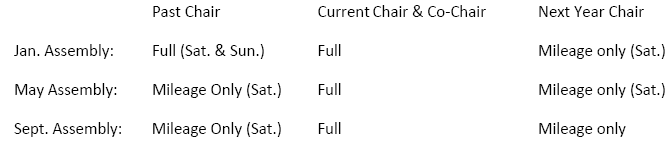 Based on above chart, only 4 people are
“required” (aka funded), others may come at Districts’ and groups’ expense. To be presented as a power point in May and voted on by the groups in SeptemberJan-14Should the Host Committees be a sub-committee of the Office Committee? Should the travel budget of the Alternate Delegate and/or Treasurer be adjusted to compensate for the additional travel? How often should the Alt Delegate and/or Area treasurer attend the monthly planning meetings? Ad-Hoc Committee ReportManual ChangeCathy B, Past DCM 16E reportingRECOMMENDATION: Recommendations to strengthen the relationship between the Prepaid Committee and Host Committee: An Office Committee liaison (Office Committee discretion to accommodate geography and availability) at- tend all meetings (we have this in place with the Alt Delegate, maybe the recommendation could be to add to the Alt Delegates Responsibilities) Making clear in the Service Manual that Prepaid is not autonomous (suggestion: specify that Prepaid “serves” Area 16) Include a Prepaid workshop at GSSA Clarify Prepaid Committee and Office Committee in manual (Office Committee is clarified and doesn’t need to be added, Prepaid Committee maybe can be outlined) Use Skype or conference call technology to allow for remote participation for the Office Committee. To be presented as a power point in May and voted on by the groups in SeptemberJan-14The GSSA budget should be modified to accommodate travel reimbursement for Office Committee active participation in the Prepaid Committee meetings. Question:
1. Should item 11 in The Georgia Service Manual be modified to include: “All workshops and sharing session materials be based only on AA approved literature?” Historically, the Pre-Paid theme has been tied to the GSO theme for the year. Question:
1. Should the theme be approved by the Office Committee? Ad-Hoc Committee ReportManual ChangeCathy B, Past DCM 16E reportingRECOMMENDATION: Modify the Manual to change: “Workshops and sharing session materials be based only on AA approved literature” to “All AA workshops and sharing sessions etc. may be part of the convention program at the discretion of the convention committee” to “All AA workshops and sharing session materials be based only on AA approved literature.” Recommend adding to the Manual that the Prepaid Convention start on Friday instead of Thursday due to low attendance and added expense.To be presented as a power point in May and voted on by the groups in SeptemberJan-14Motion: “That the person who tapes the Area Assembly is permanently given the Prepaid Convention.” Office Committee Follow-up Report and voteBuddy R, GSR Friday Night FellowshipJohn R., GSR twilight GroupGSR’s, show of handsApproved with minority opinion givenJan-14Report from Ad-Hoc Committee on motion: That the aageorgia.org website be permitted to provide web links to the following outside vendors, provided that a disclaimer page is shown as user exits our website. 1. The Area Assembly host hotel. 2. The Georgia Prepaid Convention Host Hotel 3. The current payment provider of our literature. Ad-Hoc Report and voteMiriam W Chairperson of Ad-Hoc CommitteeRecommendation: That we should move forward with existing motion with an amendment to drop number 3.: The current payment provider of our literature. Amendment was accepted by Jessica who has seconded the original motion.Tabled for vote in MayJan-14Confirm Committee Chairs:Chuck L/Ron G-CommunicationsAndrew N/Brandon C-Web AdministratorChase S-PI/CPCJanie C/Dorman P-GrapevineJohn B/Gary N-ArchivesCommittee ChairsTom H ChairpersonGSR’s, show of handsApprovedJan-14Bid for 63rd Prepaid convention to be held in Macon Oct 20-23, 2016ANDBid for 63rd Prepaid convention to be held in Augusta at the same time.Prepaid BidPat J, DCM 7AVote In MayVote in MayJan-14New motion: The ELECTION PROCEDURE AND VOTING as outlined on pages 27, 28 and 29 in the Georgia Service manual be changed to reflect the THIRD LEGACY PROCEDURE in the AA service manual on page S21 and S22. Manual ChangeJessica K, GSR Northside Young Peoples GroupNathan W. GSR Candlelight GroupDelegate to Form Ad-Hoc Committee. Committee report to be given in May1 of 3 assembly procedureMay-14Motion on the floor: That the aageorgia.org website be permitted to provide web links to the following outside vendors, provided that a disclaimer page is shown as user exits our website. 1. The Area Assembly host hotel 2. The Georgia Prepaid Convention host hotel. Vote on MotionGSR’s Vote by Show of hands, 2/3 majority required5 minority opinions voiced. After 2nd vote, in which 93 members voted for the motion, the motion did not pass. May-14Bid for 63rd Prepaid convention to be held in Macon Oct 20-23, 2016ANDBid for 63rd Prepaid convention to be held in Augusta at the same time.Prepaid VotingJessica K, GSR Northside Young Peoples GroupNathan W. GSR Candlelight GroupGSR’s vote by show of hands, pluralityAugusta was awarded the bid for 2016May-14MOTION: The ELECTION PROCEDURE AND VOTING as outlined on pages 27, 28 and 29 in the Georgia Service manual be changed to reflect the THIRD LEGACY PROCEDURE in the AA service manual on page S21 and S22. Manual ChangeAd-Hoc Committee ReportRick M, DCM 13A Committee ChairWe recommend: The Election Procedure and Voting as outlined on pages 27, 28, and 29 in the Georgia Service manual be changed to reflect the Third Legacy Procedure in the AA service manual on pages S21 and S22.2 of 3 assembly procedureMay-14Area Secretary nominations:Robert Mc – 3/10/90Debi K – 7/11/03Tom P – 4/23/09All NominatedArea Secretary NominationsTom H ChairpersonElections in SeptemberElections in SeptemberMay-14Area Treasurer Nominations:Diane M – 3/28/88Cathy B – 6/13/90Both NominatedArea Treasurer NominationsTom H ChairpersonElections in SeptemberElections in SeptemberSept-14Motion on the floor: That the aageorgia.org website be permitted to provide web links to the following outside vendors, provided that a disclaimer page is shown as user exits our website. 1. The Area Assembly host hotel 2. The Georgia Prepaid Convention host hotel. Revisit Motion as revote not offered in MayTom H ChairpersonChris M. GSR Wrightsville Serenity made Motion to Re- consider, Randy P. GSR Alumni Group seconded. Motion to Reconsider passed by show of hands. GSR, show of handsMotion still does not carrySept-14Motion on Floor: The Election Procedure and Voting as outlined on pages 27, 28 and 29 in the Georgia Ser- vice Manual be changed to reflect the Third Legacy Procedure in the AA Service Manual on pages S21 and S22. Vote on MotionTom H ChairpersonGSR’s vote by show of hands, 2/3 majority required.226 in favor7 opposedMotion PassedSept-14Motion on Floor: To adopt the report of Pre-paid Inventory Committee. Item 1: The Prepaid budget should include hotel rooms for the Area Committee Chairs and Co-Chairs and the GSSA budget should include reimbursement for meals and mileage (per the Area guidelines) for attendance at the Prepaid Convention. Manual ChangeTom H ChairpersonGSR’s, show of hands, 2/3 majority requiredMoton Passed: 212 if favor7 opposed. Minority opinion called for reconsideration, which passed. Motion was amended. To be continued in Jan 15Sept-14Amended Motion- To adopt the report of the Prepaid Inventory Committee. (Amended motion from Sept 14)Item 1: The Prepaid budget should include hotel rooms for the Area Committee Chairs and Co-Chairs and the GSSA budget should include reimbursement for meals and mileage (per the area guidelines) for attendance at the Prepaid Convention.From Above MotionChuck F, GSR Alpharetta GroupKen B, GSR Northwest GroupTo be voted o in January 2015See AboveSept-14Tom H asked to TABLE the motion to adopt the report of the Prepaid Inventory Committee to proceed with election of Area Officers.DiscussionRalph, GSR DouglasvilleCalled the QuestionLisa, GSR Cornelia GroupGSR’s vote by show of hands200 in favor23 opposedMotion is TABLEDSept-14Area Secretary Elections:Robert Mc – 3/10/90Debi K – 7/11/03Tom P – 4/23/09All NominatedArea Secretary ElectionsTom H ChairpersonGSR’s, vote by ballot, 2/3 majority requiredDebi K was elected with 179 votes on the second ballotSept-14Area Treasurer Elections:Diane M – 3/28/88Cathy B – 6/13/90Both NominatedArea Treasurer ElectionsTom H ChairpersonGSR’s, vote by ballot, 2/3 majority requiredDiane M was elected with 188 votes on the third ballotSept-14Motion: To allow a candidate to stand for Alternate Delegate without the requirement of standing for Delegate.Manual ChangeAmy O., GSR A Vision for YouRandall H, GSR 4th DimensionMotion will automatically be tabled and Delegate will appoint an Ad-Hoc committee to research and report back in January.1 of 3 assembly procedureJan-15Approve Minutes from Sept 20, 2014 Business MeetingApprove MinutesMike C, GSR 11CDAVID J, GSR 10DGSR’S VOTE BY SHOW OF HANDSAPPROVEDJan-15Approve Conference Theme: Theme for the Conference and for our Area Cluster Forums Our Common Welfare, Gratitude in Action Diversity in AA-Our Heritage of Inclusion
Safety and Respect-Practicing the Principles begins in our Home Group
Safeguarding our Traditions through the Evolution of Technology
Inventory- Looking Back to Move Ahead Approve ThemeTom H ChairpersonGSR’s vote by show of handsApprovedJan-15Amended Motion- To adopt the report of the Prepaid Inventory Committee. (Amended motion from Sept 14)Item 1: The Prepaid budget should include hotel rooms for the Area Committee Chairs and Co-Chairs and the GSSA budget should include reimbursement for meals and mileage (per the area guidelines) for attendance at the Prepaid Convention. Manual ChangeFinal AssemblyChuck F, GSR, Alpharetta GroupKen BGSR’s, show of hands, 2/3 majority requiredMotion passed 228-9Jan-15Motion- To adopt the report of the Prepaid Inventory Committee. (Amended motion from Sept 14)Item 2: Reimburse the Area Office Manager for the hotel room, meals and mileage (per the Area guidelines) in the GSSA budget to attend the Prepaid Convention. Manual ChangeFinal AssemblyFrank SPeg G.GSR’s, show of hands, 2/3 majority requiredMotion passedJan-15Motion- To adopt the report of the Prepaid Inventory Committee. Item 3- The manual should be changed to provide rooms at the Prepaid for the “Office Committee” rather than “Area Officers”. This would cover the room expense of #2 if the change is made as the Area Office Manager is a member of the Office Committee. The manual allows for rooms to be provided to the Area Officers.Manual ChangeFinal AssemblyJessicaInaudible GSRGSR’s, show of hands, 2/3 majority requiredMotion passedJan-15Motion- To adopt the report of the Prepaid Inventory Committee. Item 4 – The Office Committee and Area Committee Chairs and Co-Chairs would be required to pay for a ticket to speak- er dinners that maybe scheduled by the Prepaid Host Committee in honor of the speakers. Attendance would be voluntary for these members Manual ChangeFinal AssemblyInaudible, GSRGSR’s, show of hands, 2/3 majority requiredMotion passedJan-15Motion- To adopt the report of the Prepaid Inventory Committee. (Amended)Item 5- The manual should be changed to reflect a $500 Prepaid Convention fund to be provided to the Host Committee. Any expense over $500 will be sent to GSSA for payment. The Area Treasurer will review the Prepaid Committee expenditure report at least quarterly along with all receipts to back up expenses. The petty cash fund should be changed to the “Prepaid Convention Fund.” Manual ChangeFinal AssemblyGSR’s, show of hands, 2/3 majority requiredMotion DID NOT passJan-15Motion- To adopt the report of the Prepaid Inventory Committee.Item 6 – The Prepaid Convention finances will be carried out ac- cording to the amended manual recommendation in #5 of this document.Manual ChangeFinal AssemblyGSR’s, show of hands, 2/3 majority requiredMotion DID NOT passJan-15Motion- To adopt the report of the Prepaid Inventory Committee Item 7- The Prepaid Convention budget to be recommended to the Budget/Finance Committee by the Prepaid Committee Treasurer.MOTION TO AMEND TO:  The Prepaid Convention budget shall be developed by the Budget/Finance Committee in cooperation with the Host Committee Treasurer as the budget may be re- quired to be modified from time-to-time Manual ChangeFinal AssemblyTom B, GSRPeg G, GSRGSR’s, show of hands, 2/3 majority requiredAmended motion passedJan-15Motion- To adopt the report of the Prepaid Inventory Committee Item 8 – The Prepaid Committee should limit the number of committee members that are reimbursed to attend the Assembly. The following recommendation was made during the inventory process: The group created a chart of suggested attendance and re- imbursement: Past Chair: Jan Assembly Full (Sat/Sun), May Assembly milage only (Sat), Sept assembly milage only (Sat)Current Chair: Full for all assembly sessions.Next Year Chair: Milage only on Saturday for all assembly sessions.Full reimbursement is equivalent to mileage at $0.32 per mile, 1-night room at the Marriott and $40 for meals. Based on above chart, only 4 people are “required” (aka funded), others may come at Districts’ and groups’ expense. MOTION TO AMEND TO: The group created a chart of suggested attendance and re- imbursement: Past Chair: Full, Jan assembly onlyCurrent Chair: Full for all assembly sessions.Next Year Chair: Milage only on Sat. in Jan, Full in May and Sept.Manual ChangeFinal AssemblyHarold I, GSRInaudible GSRGSR’s, show of hands, 2/3 majority requiredAmended motion passedJan-15Motion- To adopt the report of the Prepaid Inventory Committee Item 9- Recommendation to strengthen the relationship be- tween the Prepaid Committee and Host Committee: Office Committee liaison (Office Committee discretion to accommodate geography and availability) attend all meetings (we have this in place with the Alt Delegate, maybe the recommendation could be to add to the Alt Delegates Responsibilities) Making clear in the Service Manual that Prepaid is not autonomous (suggestion: specify that Prepaid “serves” Area 16) Include a Prepaid workshop at GSSA
Clarify Prepaid Committee and Office Committee in manual (Office Committee is clarified and doesn’t need to be added, Prepaid Committee maybe can be outlined)
Use Skype or conference call technology to allow for remote participation for the Office Committee. MOTION TO AMEND TO: Recommendations to strengthen the relationship between the Office Committee and Host Committee: A) At least one Office Committee member (designated to accommodate geography and availability) should attend all meetings of the Host Committee B) Each Host Committee is encouraged to use Video Conferencing or conference call technology to allow for remote participation by members of the Office Committee. It is under- stood that each Host Committee is a service committee of, and shall report to, the Area Assembly. Manual ChangeFinal AssemblyFrank S, GSRInaudible GSRGSR’s, show of hands, 2/3 majority requiredORIGINAL motion passedJan-15Motion- To adopt the report of the Prepaid Inventory Committee Item 10- The GSSA budget should be modified to accommodate travel reimbursement for the active participation of the Office Committee in the Prepaid Committee meetings
Show of handsManual ChangeFinal AssemblyTom H ChairpersonGSR’s, show of hands, 2/3 majority requiredMotion PassedJan-15Motion- To adopt the report of the Prepaid Inventory Committee Item 11- Modify the Manual to change: “All workshops and sharing session materials be based only on approved literature” to “All AA workshops and sharing session materials be based only on AA approved literature”. MOTION TO AMEND TO: Page 34, Item 11 of THE GEORGIA AA SERVICE MANUAL should be changed to read: “All AA workshops and sharing session materials should be based only on AA published literature”. Manual Change Final AssemblyChuck, GSRNick, GSRGSR’s, show of hands, 2/3 majority requiredAMENDED Motion PassedJan-15Motion- To adopt the report of the Prepaid Inventory Committee Item 12- Recommend adding to the Manual that the Prepaid Convention start on Friday instead of Thursday due to low attendance and added expense.Manual Change Final AssemblyTom H ChairpersonGSR’s, show of hands, 2/3 majority requiredMotion DID NOT passJan-15From Sept 13Motion: To allow a candidate to stand for Alternate Delegate without the requirement of standing for Delegate.Manual Change Ad-Hoc Committee reportTom H ChairpersonDiane M Ad-Hoc Committee ChairThe Ad Hoc committee recommends we keep the voting procedure as it currently stands. Voting in MayJan-15Confirm Committee Chairs:John L/Don O - TreatmentTim E/ Cathy B – CorrectionsBrandon S/Jennifer – WebmastersJenine – Message EditorConfirm Committee ChairsTom H ChairpersonGSR’s, show of handsApprovedJan-15Bid for Prepaid convention to be held in Macon Oct. 2017Prepaid ConventionTracy M, DCM 7AVoting in MayVoting in MayJan-15Redistricting for Zones 1A and 1B- Tom H presented the redistricting plan presented by Zones 1A and 1B and unanimously voted on by the DCMs. All groups in Zones 1 A and 1B agreed to make the changes. Re-DistrictingTom H ChairpersonGSR’s, show of handsApprovedMay-15Approve Minutes from Jan 15 Business MeetingApprove MinutesTom H ChairpersonGSR’s vote by show of handsApprovedMay-15Motion: To allow a candidate to stand for Alternate Delegate without the requirement of standing for Delegate. Manual Change Final AssemblyTom H ChairpersonGSR’s, show of hands, 2/3 majority requiredMotion DID NOT passMay-15Bid for Prepaid convention to be held in Macon Oct. 2017Prepaid ConventionTom H ChairpersonGSR’s, show of handsApprovedMay-15Area Delegate Nominations:Rick M – 11/1/94Hank R – 8/15/07Ernie M (Alt. Delegate) – 1/19/89Deborah C – 9/16/96Area Delegate NominationsTom H ChairpersonElections in SeptemberElections in SeptemberMay-15Motion: Move that the Area 16 state convention be transformed from prepaid to paid Manual Change 1st AssemblyRaz S, GSR Tucker GroupPatsy G, Alt GSR 12 Step GroupDelegate to appoint an ad-hoc committee to study motion and report in SeptemberTabledMay-15Motion: To allow DCMs the right to vote and introduce motions at assembly Manual Change 1st AssemblyNathan W, GSR Candlelight GroupBeth L, GSR Perimeter GroupDelegate to appoint an ad-hoc committee to study motion and report in SeptemberTabledSept-15Approve Minutes from May 15 Business MeetingApprove MinutesTom H ChairpersonGSR’s vote by show of handsApprovedSept-15Motion: Move that the Area 16 state convention be transformed from prepaid to paidManual Change 2nd AssemblyTom H ChairpersonKathleen H, DCM 3D Ad-Hoc ChairBeing mindful of the work done over the last two years by an ad hoc committee to make changes to the Service Manual regarding the pre- paid we would like to give those changes time to take effect. Therefore, at this time this ad hoc committee makes the recommendation: that we do not transform the prepaid convention to a paid and we do not take any further action. Voting in JanuarySept-15Motion: To allow DCMs the right to vote and introduce motions at assemblyManual Change 2nd AssemblyTom H ChairpersonJoe W, DCM 16D Ad-Hoc ChairOur recommendation is to maintain our current voting status. Voting in JanuarySept-15Approve Conference Theme:Our Spiritual Way of Life, Steps, Traditions, and ConceptsTopics: connecting with the Newcomer, connecting with each other, Connecting with AA as a wholeConference ThemeTom H ChairpersonGRS’s, show of handsApprovedSept-15Area Delegate Elections:Rick M – 11/1/94Hank R – 8/15/07Ernie M (Alt. Delegate) – 1/19/89Deborah C – 9/16/96Delegate ElectionTom H ChairpersonGSR’s, vote by ballot, 2/3 majority requiredErnie M was elected with 176 votes on the first ballotSept-15Alternate Delegate Elections:Rick M – 11/1/94Hank R – 8/15/07Deborah C – 9/16/96Alternate Delegate electionsTom H ChairpersonGSR’s, vote by ballot, 2/3 majority requiredRick M was elected with 170 votes in the third ballotJan-16Motion: Move that the Area 16 state convention be transformed from prepaid to paidManual Change Final AssemblyRebecca T ChairpersonGSR’s, show of hands, 2/3 majority requiresMotion DID NOT passJan-16Motion: To allow DCMs the right to vote and introduce motions at assemblyManual Change Final AssemblyRebecca T ChairpersonGSR’s, show of hands, 2/3 majority requiresMotion DID NOT passJan-16Confirm Committee Chairs:Dorman P/Robert M – GrapevineChase S/ Maxwell S – PI/CPCGary N/Fred I – ArchivesRon G/Gary J – CommunicationsConfirm Committee ChairsRebeca T ChairpersonGSR’s, show of handsApprovedJan-16Bid for 65th Prepaid convention to be held in Athens Oct 26-28, 2018Prepaid ConventionJim T, DCM 16BVoting in MayVoting in MayJan-16Motion: A policy be created to move funds between the Pre-Paid and GSSA prudent reserves such that the Pre-Paid reserve balance does not exceed 200% or fall below 150% of the most recent three-year average convention cost. GSSA cannot move more funds to the Pre-Paid reserve account than was previously received from the Pre-Paid. Manual Change 1st AssemblySteve C, GSR Baldwin County GroupAlan, GSR Serenity GroupDelegate to appoint an ad-hoc committee to study motion and report in MayTabledJan-16Motion: To eliminate the Area Workshops after the Speaker Saturday night of the assembly.Manual Change 1st AssemblyCalvin F, GSR DeKalb GroupJessica, GSR 12ADelegate to appoint an ad-hoc committee to study motion and report in MayTabledMay-16Approve minutes from Jan 16 assemblyApprove minutesMark D, GSR Solutions GroupBuddy, Alt GSR Fri night Fellowship GroupGSR’s, show of handsApprovedMay-16Bid for 65th Prepaid convention to be held in Athens Oct 26-28, 2018Prepaid ConventionRebecca T ChairpersonGSR’s, show of handsApprovedMay-16Motion: A policy be created to move funds between the Pre-Paid and GSSA prudent reserves such that the Pre-Paid reserve balance does not exceed 200% or fall below 150% of the most recent three-year average convention cost. GSSA cannot move more funds to the Pre-Paid reserve account than was previously received from the Pre-Paid.Manual Change 2nd AssemblyRebecca T ChairpersonTracy M, DCM 7A Ad-Hoc committee chairOur majority opinion in summary was that we focus on continuing to suggest the groups adjust their contributions and that as DCMs we work to increase awareness of the financial needs of each of the separate service entities. The groups are capable of redirecting their contributions. The majority felt we should not redirect earmarked funds. We agreed as a committee to meet before the DCM Planning Meeting to take a group conscience for our recommendation. The substantial majority recommends that the motion as written not pass. Voting in SeptemberMay-16Motion: To eliminate the Area Workshops after the Speaker Saturday night of the assembly.Manual Change 2nd AssemblyRebecca T ChairpersonLiz W, DCM 5C Ad-Hoc Committee Chairthe committee unanimously makes the recommendation: NOT to support the motion to eliminate the 9:30 pm Saturday GSSA workshopsVoting in SeptemberMay-16Area Secretary Nominations:John L – 9/14/98Joan M – 7/17/89NominatedSecretary NominationsRebecca T ChairpersonElections in SeptemberElections in SeptemberMay-16Area Treasurer Nominations:Rusty L – 3/17/99Christy G – 4/22/00Emmet P – 6/30/09NominatedTreasurer NominationsRebecca T ChairpersonElections in SeptemberElections in SeptemberSept-16Approve Minutes from May 16 Business MeetingApprove MinutesRebecca T ChairpersonGSR’s vote by show of handsApprovedSept-16Motion: A policy be created to move funds between the Pre-Paid and GSSA prudent reserves such that the Pre-Paid reserve balance does not exceed 200% or fall below 150% of the most recent three-year average convention cost. GSSA cannot move more funds to the Pre-Paid reserve account than was previously received from the Pre-Paid.Manual Change Final AssemblyRebecca T chairpersonGSR’s, show of hands, 2/3 majority requiredMotion DOES NOT pass180 opposed63 in favorSept-16Motion: To eliminate the Area Workshops after the Speaker Saturday night of the assembly.Manual Change Final AssemblyRebecca T chairpersonGSR’s, show of hands, 2/3 majority requiredMotion DOES NOT passSept-16Area 16 use of the 2017 General Service Conference Theme and workshop titles for the 2017 Cluster Forums,” Supporting our Future”:  Growth
o Diversity-Outreach and Attraction
o Safety- An Important Consideration
o Communication-Today and Tomorrow  Participation
o Fellowship v Membership o Leadership: “I am Responsible...” o Is Your Voice Heard?  Contributions o Spirituality and Money
o Fully Supporting our Obligations
o Apathy and the Power of the Purse Approve ThemeRebecca T chairpersonGSR’s, show of handsApprovedSept-16Area Secretary Elections:John L – 9/14/98Joan M – 7/17/89NominatedSecretary ElectionsRebecca T chairpersonGSR’s, vote by ballot, 2/3 majority requiredJoan m was elected with 182 votes in the 3rd ballotSept-16Area Treasurer Elections:Rusty L – 3/17/99Christy G – 4/22/00Emmet P – 6/30/09NominatedTreasurer ElectionsRebecca T chairpersonGSR’s, vote by ballot, 2/3 majority requiredRusty L was elected with 193 votes in the 3rd ballotSept-16Motion- That the Area 16 adopt electronic voting procedures for the upcoming elections. Manual Change 1st AssemblyDwight McC, GSR 4th Dimension GroupJeff, Alt GSR Just AA GroupDelegate to appoint an ad-hoc committee to study motion and report in JanuaryTabledJan-17Approve Minutes from Sept 2016 Business MeetingApprove MinutesRebecca T ChairpersonGSR’s vote by show of handsApprovedJan-17Motion- That the Area 16 adopt electronic voting procedures for the upcoming elections. Manual Change 2nd AssemblyRebecca T chairpersonRobert M, ReportingThe committee recommends passing the pending Motion. However, the committee unanimously agreed that the manual voting process should remain in the service manual in the event of an electronic voting failure. Voting in MayJan-17Confirm Committee Chairs:Cathy B/Ken P – CorrectionsDon O/Christy G – TreatmentConfirm Committee ChairRebecca T chairpersonGSR’s, show of handsApprovedJan-17Bid for 66th Prepaid Convention to be held in Savannah in 2019Prepaid ConventionFrank M, DCM 5AVoting in MayVoting in MayJan-17Motion: I move that all GSSA Office and Area Service Committee related expenses associated with the Prepaid Convention be reimbursed from the Prepaid Convention Account rather than GSSA. Manual ChangeFirst AssemblyLiz M, GSR East Marietta Group 13ISummer B, GSR Wed. Night BB 13IDelegate to appoint an ad-hoc committee to study motion and report in MayTabledJan-17Motion: To remove the words “Special Needs” from the title of the Area Committee whose title is currently “Treatment/Special Needs/Accessibilities” Committee. Change Committee NameWhitney B, GSR Hoboken GroupScott L, GSR Homerville GroupGSR’s, show of handsApprovedMay-17Bid for 66th Prepaid Convention to be held in Savannah in 2019Prepaid ConventionRebecca T ChairpersonGSR’s, show of handsApprovedMay-17Motion- That the Area 16 adopt electronic voting procedures for the upcoming elections. AMENDMENT TO ADD: “For a One Year trial Period”Manual Change Voting AssemblyFrank S, GSR White Bluff GroupStu H, Alt GSR Brown BaggersGSR’s, show of hands, 2/3 Majority requiredNeed 135 in favor to pass, motion DID NOT pass132 for70 against.Minority Opinion and reconsiderationMay-17MOTION TO RECONSIDER Amended Motion Area 16 adopt electronic voting procedure for elections for a 1 year trial period Karen, GSR 11BKevin M, alt GSR Cartersville Closed Discussion GroupGSR’s, show of hands, simple majorityMotion to reconsider passesMotion then tabled until Future AssemblyMay-17MOTION [amended]: That all GSSA Office and Area Service Committee related expenses associated with the Prepaid Convention be [paid] from the Prepaid Convention account, rather than the GSSA account.Manual Change 2nd AssemblyRebecca T ChairpersonKen M, DCM 13I Chair of Ad-Hoc CommitteeAd Hoc Committee recommends that the Motion should be passed, and that these changes should go into effect with the 2018 GSSA and Prepaid Convention Budgets. Voting in SeptemberMay-17Approve new Area Committee Chairs:Diane M – CommunicationsChristy G/Richard R – TreatmentApprove Area Committee ChairsRebecca T ChairpersonGSR’s, show of handsApprovedMay-17Area Delegate Nominations:Randal H – 3/10/11Ken M – 4/1/90Charles H – 3/10/11Debi K – 7/11/03Rick M (Alt Delegate) – 11/1/94All NominatedDelegate NominationsRebecca T ChairpersonElections in SeptemberElections in SeptemberMay-1713A is asking the body for approval to split the zone into two different zones. Currently 13A has 44 groups which makes it difficult for me and the Alt DCM to effectively communicate with all of them. Discussion began last November to see if we could be self- supporting, and have trusted servants available, and decided it was feasible. Currently 13A encompasses North Fulton County, north of 285. An almost even split would be at the Chattahoochee River (groups, money, servants). We propose 13A to be North Fulton County north of 285 and south of the Chattahoochee River; 13L, the new zone, North Fulton County, north of the Chattahoochee River. Re-DistrictingMissy M, DCM 13AGSR’s, show of handsApprovedSept-17MOTION TO RECONSIDER Amended Motion Area 16 adopt electronic voting procedure for elections for a 1 year trial periodRebecca T. ChairpersonGSR’s vote by show of hands, 2/3 majority requiredFor – 145Opposed – 75147 for 2/3 MajorityMotion DOES NOT pass.Sept -17MOTION [amended]: That all GSSA Office and Area Service Committee related expenses associated with the Prepaid Convention be [paid] from the Prepaid Convention account, rather than the GSSA account.Manual Change Final AssemblyRebecca T ChairpersonGSR’s, show of hands, 2/3 majority required152 needed for 2/3Motion Passed 202 for and 26 opposedSept – 17Confirm 2018 GSC Theme:Theme: AA—A Solution for All Generations Topics: a) Today’s Alcoholic: Inclusion, Not Exclusion
b) Participation in All of AA—Is My Triangle Balanced?
c) AA Technology: Where Innovation Meets the Traditions d) Attraction Not Promotion; AA’s Relation to the World e) Group Conscience: The Guiding Force Approve ThemeRebecca T ChairpersonGSR’s, show of handsApprovedSept-17Area Delegate elections:Randal H – 3/10/11Ken M – 4/1/90Charles H – 3/10/11Debi K – 7/11/03Rick M (Alt Delegate) – 11/1/94All NominatedDelegate ElectionsRebecca T ChairpersonGSR’s, show of hands, 2/3 majority requiredRick M was elected with 189 votes in the first ballotSept-17Alternate Delegate Elections:Randal H – 3/10/11Ken M – 4/1/90Charles H – 3/10/11Debi K – 7/11/03Alternate Delegate ElectionsRebecca T ChairpersonGSR’s, show of hands, 2/3 majority requiredDebi K was elected with 192 votes in the first ballotSept-17I move that the DCM roll call be made prior to any voting during the business meeting. AMENDED TO: I move that we take a roll call of eligible voters at the beginning of every Business Meeting. Manual Change First AssemblyKathy, GSR Can’t We Can Group, 13GJohn, GSR Early Morning Sunday Group, 13GDelegate to appoint an ad-hoc committee to study motion and report in January TabledJan-18MOTION: I move that we take a roll call of eligible voters at the beginning of every Business Meeting.Manual Change 2nd AssemblyErnie M ChairmanChuck H Ad-Hoc Committee ChairWe are all in favor of the motion. We suggest adding the wording, “There will be a roll-call of eligible voters at the beginning of every business meeting.” We recommend that this be placed at the end of the section on “Seating Of The Assembly Business Meeting” (on page 14) since this is where the Georgia AA Service Manual discusses identifying the voting members. Voting in MayJan-18Confirm Committee Chairs:Robert M/Susan D – GrapevineMaxwell S/Micha g – PI/CPCFred I/Mike S – ArchivesDiane M/Chuck H -CommunicationsTom R – Co-EditorApprove Committee ChairsErnie M ChairmanGSR’s, show of handsApprovedJan-18Bid for 67th Prepaid Convention to be held in Calloway Resort and Gardens, Oct 16-20, 2020Prepaid BidGary H, DCM 10DVoting in MayVoting in MayMay-18Bid for 67th Prepaid Convention to be held in Calloway Resort and Gardens, Oct 16-20, 2020Prepaid BidErnie M ChairpersonGSR’s, show of handsApprovedMay-18MOTION: I move that we take a roll call of eligible voters at the beginning of every Business Meeting.Manual Change Final AssemblyErnie M ChairpersonGSR’s, show of hands, 2/3 majority requiredMotion DID NOT pass129 For105 AgainstMay-18Area Secretary Nominations:
Tracy M – 4/20/04Amy B – 7/11/99Janie C – 12/28/02Mark G – 6/28/04Pat B – 11/11/95All NominatedSecretary NominationsErnie M ChairpersonElections in SeptemberElections in SeptemberMay-18Area Treasurer Nominations:Christy G – 4/22/00No Other NominationsTreasurer NominationsErnie M ChairpersonElections in SeptemberElections in SeptemberMay-18Motion: Have GSSA investigate increasing the availability of electronic means of making contributions at all area eventsManual Change First AssemblyDennis T, GSR How it WorksLarry W, GSR Olden Isles GroupDelegate to appoint an ad-hoc committee to study motion and report in SeptemberTabledMay-18Motion: State Chair become an elected two-year position with the same qualifications as DelegateManual Change First AssemblyJack Y, GSR Henry County GroupDon S, GSR Hampton GroupDelegate to appoint an ad-hoc committee to study motion and report in SeptemberTabledMay-18Motion: Office Chair become a two-year elected position with the same qualifications as DelegateManual Change First AssemblyJack Y, GSR Henry County GroupDon S, GSR Hampton GroupDelegate to appoint an ad-hoc committee to study motion and report in SeptemberTabledSept-18Motion: Have GSSA investigate increasing the availability of electronic means of making contributions at all area eventsManual Change 2nd AssemblyErnie M ChairpersonLisa H, DCM 13H, Ad-Hoc Committee ChairOur research shows that increasing availability of electronic donations (for groups and for individual contributions) is feasible and we focused our research on finding the right functionality at the lowest cost. TabledVote in JanuarySept-18Motion: State Chair become an elected two-year position with the same qualifications as DelegateManual Change 2nd AssemblyErnie M ChairpersonBobby O, DCM 6 Ad-Hoc Committee hairThis ad hoc committee believes that yes, the State Chairperson should be an elected position with the same qualifications as the Delegate. This is in line with The A.A. Service Manual page S36: An election assembly is held at least once every two years to choose a delegate and committee officers. The State Chairman is an Area Officer. The ad hoc committee also recommends the following changes be made to The A.A. Service Manual:
That the Qualifications of the Delegate on page # 18 be renamed to Qualifications of the State Chairperson and placed on page #20. That #5 under qualifications be reworded to: “In office for 12 months of the year preceding election year as a D.C.M., Alternate Delegate or past Delegate who has not served, actively engaged in groups, district and the General Service Conference.” That “Chairperson shall be a past Delegate” be removed from page #20 Update page #29 – “Delegate, Alternate Delegate and Chairmen” On page #32 under Chairperson we recommend the following paragraph:
“To be eligible to run for Chairperson, a candidate must first be available to run for Delegate. If he/she runs for Delegate, he/she must run for the Alternate and/or Chairperson (unless he/she has already served as Alternate or Chairperson) and all candidates will be placed once again on the blackboard for voting. The election procedure is the same as for the Delegate, with no deviations.”6. If this motion is passed it is recommended that nominations for State Chairperson be brought up at the May 2019 Assembly, to be voted on in September of 2019 and a begin date of January 1 2020. Voting in JanuarySept-18Motion: Office Chair become a two-year elected position with the same qualifications as DelegateManual Change 2nd AssemblyErnie M ChairpersonTerry P, DCM 5A Ad-Hoc Committee ChairThe Ad Hoc Committee came to a unanimous decision of not being in favor of motion.Voting in JanuarySept-18Approve Themes for GSC & Cluster Forums:Our Big Book_80 Years, 71 LanguagesYesterday’s world-Our Legacies BeginToday’s World-Demonstrating Integrity, Anonymity and ServiceTomorrow’s World-Courage to be VigilantApprove ThemeErnie M ChairpersonGSR’s, show of handsApprovedSept-18Secretary Elections:Tracy M – 4/20/04Amy B – 7/11/99Janie C – 12/28/02Mark G – 6/28/04Pat B – 11/11/95All NominatedSecretary ElectionsErnie M ChairpersonGSR’s, vote by ballot, 2/3 majority requiredTracy M was elected with 190 votes on the third ballotSept-18Treasurer Elections:Christy G standing unopposedTreasurer ElectionsErnie M ChairpersonGSR’s, show of handsApprovedSept-18Motion: I make a motion that Area 16 consider participating in a mobile app called “MEETING GUIDE” that has been created to help alcoholics find AA meetings across the US, Canada and beyond. They are a non- profit organization run solely by volunteer AA members, and are supported by donations, there is no charge for the app and no ads. Manual Change First AssemblyCathy K, GSR One Day at a Time GroupCarrie M, Sisters in SobrietyDelegate to appoint a committee for further research. TabledJan-19Approve Minutes from September 2018 Business MeetingApprove MinutesErnie M ChairpersonGSR’S VOTE BY SHOW OF HANDSAPPROVEDJan-19Motion: I make a motion that Area 16 consider participating in a mobile app called “MEETING GUIDE” that has been created to help alcoholics find AA meetings across the US, Canada and beyond. They are a non- profit organization run solely by volunteer AA members, and are supported by donations, there is no charge for the app and no ads.Manual Change 2nd AssemblyErnie M ChairpersonWhitney S, DCM 3C Ad-Hoc Committee ChairOur Recommendation
At this time, our recommendation is “To move forward as an AREA to participate using the MEETING GUIDE app. The Meeting Guide technology has been licensed by Alcoholics Anonymous World Services, Inc. There is no charge for the app and no ads. It was created to help alcoholics find meetings in the US, Canada and beyond.” Voting in MayJan-19Motion: State Chair become an elected two-year position with the same qualifications as DelegateManual Change Final AssemblyErnie M ChairpersonGSR’s, vote by ballot, 2/3 majority required125 For113 AgainstMotion DID NOT passJan-19Motion: Office Chair become a two-year elected position with the same qualifications as DelegateManual Change Final AssemblyErnie M ChairpersonGSR’s, vote by ballot, 2/3 majority required103 For137 AgainstMotion DID NOT passJan-19Approve Area Committee Chairs:Richard R/Karen S – TreatmentKen P/David J – CorrectionsWhitney S-GrapevineApprove Area ChairsErnie M ChairpersonGSR’s, show of handsApprovedJan-19Bid for 68th Prepaid convention to be held in Duluth Oct 22-24, 2021Bid for Prepaid ConventionShannon G, DCM 16CVoting in MayVoting in MayJan-19Proposal to move Assembly to Dublin for the years 2021 and 2022 – Report GivenMove Assembly to DublinErnie M ChairpersonGSR’s, show of hands, 2/3 majority requiredApproved:194 yes47 noMay-19Motion: I make a motion that Area 16 consider participating in a mobile app called “MEETING GUIDE” that has been created to help alcoholics find AA meetings across the US, Canada and beyond. They are a non- profit organization run solely by volunteer AA members, and are supported by donations, there is no charge for the app and no ads.Manual Change Final AssemblyErnie M ChairpersonGSR’s, show of hands, 2/3 majority requiredMotion passed with 1 opposedMay-19Bid for 68th Prepaid convention to be held in Duluth Oct 22-24, 2021Bid for Prepaid ConventionErnie M ChairpersonGSR’s, show of handsNOTE: Duluth had to withdraw after vote. New bids to be taken in SeptemberApprovedMay-19Area Delegate Nominations:Mitch M – 5/6/01Jim T – 8/1/07Debi K (Alt Delegate)-7/11/03All NominatedDelegate NominationsErnie M ChairpersonElections in SeptemberElections in SeptemberMay-19Motion: I make a motion that the GSSA create the position of “Armed Forces and Veterans Chairperson”. The requirements for this position be created similar to the requirements for the other committee chair-people found on pages 25-26 of the Georgia State Service Manual. Manual Change First AssemblyDaniel L, GSR A Vision for YouGeorge C, GSR Sweetwater GroupDelegate to appoint an ad-hoc committee to study motion and report in SeptemberTabledSept-19Motion: I make a motion that the GSSA create the position of “Armed Forces and Veterans Chairperson”. The requirements for this position be created similar to the requirements for the other committee chair-people found on pages 25-26 of the Georgia State Service Manual.Manual Change 2nd AssemblyErnie M ChairpersonMichaela M, DCM 13A Ad-Hoc Committee ChairWe recommend: The targeted assistance for military and veterans falls within PICPC. While we do agree that assistance for active military and veterans requires a specific focus, we feel that focus falls in line with the current PICPC Committee responsibilities. We further recommend that the PICPC committee create a subcommittee specifically for military and veteran affairs. Voting in JanuarySept-19Bid for 2021 Prepaid Convention made by Dublin for October 22-24, 2021.Bid also made by Jekyll Island for Oct 15-17,2021Bid for Prepaid ConventionChris M, DCM 8 for DublinGaby M, DCM 3 for JekyllGSR’s, show of handsDublin 104Jekyll 130Jekyll was awarded the bidSept-19Approve GSC theme: 2020 A CLEAR VISION FOR YOU
RECOVERY WHO IS MISSING IN OUR ROOMS UNITY PRACTICING OUR PRINCIPALS
SERVICE KEEPING AA RELEVANTApprove ThemeErnie M ChairpersonGSR’s, show of handsApprovedSept-19Delegate Elections:Mitch M – 5/6/01Jim T – 8/1/07Debi K (Alt Delegate)-7/11/03All NominatedDelegate electionsErnie M ChairpersonGSR’s, vote by ballot, 2/3 majority requiredDebi K was elected with 2110 votes on the first ballotSept-19Alternate Delegate Elections:Mitch M – 5/6/01Jim T – 8/1/07All NominatedAlternate Delegate electionsErnie M ChairpersonGSR’s, vote by ballot, 2/3 majority requiredJim T was elected with 209 votes on the first ballotSept-19Motion: I move that the Cluster Forums be returned to Eight beginning in the 2021 calendar year. Not a Manual ChangeJohn R, GSR Swainsboro GroupClaudia K, GSR Lakeland groupKrista C made a motion to table, Jim seconded. Delegate to appoint an ad-hoc committee to study motion and report in JanuaryTabledSept-19I make a motion that we move to electronic voting for GSSA elections. Manual Change First AssemblyJennifer S, GSR Primary PurposeCheri L, GSR How it Works GroupDelegate to appoint an ad-hoc committee to study motion and report in JanuaryTabledJan-2020Approve Minutes from Sept 2019 Business MeetingApprove MinutesRick M ChairpersonGSR’s vote by show of handsApprovedJan-2020Motion: I move that the Cluster Forums be returned to Eight beginning in the 2021 calendar year.RecommendationRick M ChairpersonChristy G, Area treasurer, and Ad-Hoc Committee Chairpersonthis Committee recommends that the Assembly not vote to add 4 additional Cluster Forums into the budget for 2021. Given the projection that the money will be available, we suggest that the Assembly allow the Budget and Finance Committee to work them into the budget for 2021, in addition to updating other budget numbers, reducing or eliminating some items that are sparsely or never used, increasing the mileage reimbursement rate, and removing the maximum mileage limitation, if possible. Then, the DCMs, who have budgetary authority in Area 16, can vote to approve or amend the budget for 2021. We believe that all of these changes are possible if Group Contributions continue at the current rate. And, if Group Contributions remain at or above budget projections, Cluster Forums could remain at 8 per year for the foreseeable future. Motion to table:GSR’s vote by show of hands.174 yes16 noMotion tabled until May AssemblyJan-2020I make a motion that we move to electronic voting for GSSA elections. Manual Change 2nd AssemblyRick M ChairpersonBrent C, DCM 7A, Ad-Hoc Committee Chairthe committee recommends passing the pending motion. However, the committee unanimously agreed that the manual voting process should remain in the service manual in the event of an electronic voting failure. Voting to call the question:211 yes8 noVoting for motion in MayJan-2020Motion: I make a motion that the GSSA create the position of “Armed Forces and Veterans Chairperson”. The requirements for this position be created similar to the requirements for the other committee chair-people found on pages 25-26 of the Georgia State Service Manual.Manual Change Final AssemblyRick M ChairpersonGSR’s, show of hands42 for173 AgainstMotion DOES NOT passJan-2020Approve Area Committee Chairs:Whitney S/ Mark J – GrapevineMicha G/Will B – PI/CPCMike S/ Mark G – ArchivesChuck H/Janie C – CommunicationsPaul W – Web AdministratorApprove Committee ChairsRick M ChairpersonGSR’s, show of handsApprovedJan-2020Bid for 69th Prepaid convention to be held in Dublin Oct 2022Bid also made by Augusta for Oct 21-23, 2022Prepaid BidAmy B, DCM 8 for DublinKim J, DCM 12 for AugustaVoting in MayVoting in MayMay-2020ABBREVIATED VIRTUAL ASSEMBLYMay-2020Area Treasurer Nominations:Dorman P – 5/28/99Kelly G – 7/20/12Both NominatedTreasurer NominationsRick M ChairpersonElections in SeptemberElections in SeptemberMay-2020Area Secretary Nominations:Liz W – 3/20/97Ashley M – 4/8/05NominatedSecretary NominationsRick M ChairpersonElections in SeptemberElections in SeptemberMay-2020SE Regional trustee Nominations:Tom H, willing to standSE TrusteeRick M ChairpersonElections in SeptemberElections in SeptemberMay-2020Trustee at Large Nominations:Rick M, willing to standTrustee at LargeRick M ChairpersonElections in SeptemberElections in SeptemberSept-2020FULL VIRTUAL ASSEMBLYSept-2020Voting Poll to allow Proxy voting for this assembly onlyPollRick M ChairpersonMeagan G, GSR Spaulding County GroupGSR’s Polled142 yes10 noSept-2020Approve Minutes from May AssemblyApprove MinutesRick M ChairpersonGSR’s Polled144 yesSept-2020Motion: I move that the Cluster Forums be returned to Eight beginning in the 2021 calendar year.Manual Change Final AssemblyRick M ChairpersonGSR’s Polled, 2/3 majority requiredNeed 100 votes for 2/3 to pass56 yes and 93 noMotion DID NOT passSept-2020I make a motion that we move to electronic voting for GSSA elections.Manual Change Final AssemblyRick M ChairpersonGSR’s Polled, 2/3 majority requiredNeed 98 votes for 2/3 to pass86 yes and 60 noMotion DID NOT passSept-2020Bid for 69th Prepaid convention to be held in Dublin Oct 2022Bid also made by Augusta for Oct 21-23, 2022Award for Prepaid conventionRick M ChairpersonGSR’s Polled147 votedAugusta 57 and Dublin 90Dublin was awarded the Bid for 2022Sept-2020Approve Tom H as Area 16 SE Trustee CandidateTrustee NominationRick M ChairpersonGSR’s PolledYes – 135No - 2Sept-2020Approve Rick M as Trustee at Large CandidateTrustee NominationRick M ChairpersonGSR’s PolledYes – 140No - 5Sept-2020Approve GSC theme and workshop titles for 2021 cluster forumsApprove ThemeRick M ChairpersonGSR’s PolledYes – 137No - 8Sept-2020Area Secretary Elections:Liz W – 3/20/97Ashley M – 4/8/05NominatedSecretary ElectionsRick M ChairpersonGSR’s Polled, 2/3 majority requiredLiz W was elected with 114 votes in the third ballotSept-2020Area Treasurer ElectionsDorman P – 5/28/99Kelly G – 7/20/12NominatedTreasurer ElectionsRick M ChairpersonGSR’s Polled, 2/3 majority requiredKelly G was elected with 104 votes in the first ballotSept-2020Motion: I make a motion to change our Grapevine Committee name to the Grapevine/Lavina Committee in line with the 70th GSC Advisory Action.RecommendationAmy S, GSR Greenhouse GroupKathie A, GSR 14BDue to technology restraints the motion was tabled until JanuaryTabledSept-2020Motion: I make a motion that page 13 of The Georgia State Service Manual be amended as follows:On page 13, under the heading of “Changing the Guidelines in the Georgia AA Service Manual” the following be added:In the event such motion fails to receive a two-thirds majority, a subsequent motion, having the same or similar substance, shall not be allowed for a period of 5 years.Manual Change First AssemblyBrook B, GSR Back to Basics GroupBill H, GSR We Recover GroupDelegate to appoint an ad-hoc committee to study motion and report in JanuaryTabledJan-2021FULL VIRTUAL ASSEBLYJan-2021Approve Minutes from September 2020 Business MeetingApprove MinutesRick M ChairpersonGSR’s vote by PollFor – 153Against – 0Jan-2021Motion: I make a motion that page 13 of The Georgia State Service Manual be amended as follows:On page 13, under the heading of “Changing the Guidelines in the Georgia AA Service Manual” the following be added:In the event such motion fails to receive a two-thirds majority, a subsequent motion, having the same or similar substance, shall not be allowed for a period of 5 years.Manual Change Second AssemblyAd-Hoc ReportRick M ChairpersonRusty L, DCM  13A, Ad-Hoc Committee Chair The ad hoc committee has unanimously decided that we do not support the motion, the reasons being those brought forth at the January 1992 Assembly-that it is dangerous, that it closes us out to any kind of change or new information, and that it stifles the minority and the group at large. Because of the confusion around the motion passed in September 2003 and reaffirmed in January 2004, we believe the Office Committee needs to further investigate and clarify whether the Assembly should be operating under a two-year moratorium of previously defeated motions. Finally, one option we could consider: The General Service Conference has a procedure called a Motion to Decline to Consider a motion which, if implemented at the Assembly, would provide the Assembly with a way to not consider motions, especially recently defeated motions. More information could be provided, if needed.Vote in MayJan-2021Motion: I make a motion to change our Grapevine Committee name to the Grapevine/Lavina Committee in line with the 70th GSC Advisory Action.VoteNo Manual ChangeRick M, ChairpersonGSR’s vote by PollFor – 149Against – 8PassesJan-2021Approve Committee Chairs:Corrections: David J/Dawn UTreatment: Karen S/Pearse MApprove ChairpersonsRick M ChairpersonGSR’s vote by PollFor – 155 Against – 1ApprovedJan-2021Bid for Prepaid Convention to be held in Augusta, October 2023Prepaid ConventionKatie I., DCM 12AVote in MayVote in MayJan-2021MOTION: "I move that Area 16 (Georgia) implement a "Motion to Decline" procedure every time a motion is made on the Assembly floor that would, if passed, necessitate a policy (Manual) change".Manual Change First AssemblyEugene M, GSR Usual Suspects Group, 16BBrad, GSR Warner Robbins YP Group, District 8A motion to amend was made. See next itemMotion to amendJan-2021Motion to amend to:MOTION: "I move that Area 16 (Georgia) implement a "Motion to Decline to Consider" procedure every time a motion is made on the Assembly floor that would, if passed, necessitate a policy (Manual) change".Manual Change First AssemblyJoan M, GSR Chapter 3 Group, 13ABrenda H., GSR Sautee-Nacoochee, 16AMotion to amend approved by GSR’s via Poll.Delegate to appoint an Ad-Hoc committee to study this motion and report back to the body in May 2021.For – 110Against – 9Motion has been amended.May-2021FULL VIRTUAL ASSEMBLYMay-2021Approve Minutes from January 2021 AssemblyApprove MinutesGSR’s vote by poll117 for and 0 againstApprovedMay-2021Bid for Prepaid Convention to be held in Augusta, October 2023Prepaid ConventionRick M ChairpersonGSR’s vote by poll118 for and 2 againstApprovedMay-2021MOTION: "I move that Area 16 (Georgia) implement a "Motion to Decline to Consider" procedure every time a motion is made on the Assembly floor that would, if passed, necessitate a policy (Manual) change".Manual Change Second AssemblyRick M ChairpersonAmy B, DCM 8, Ad-Hoc Committee ChairpersonUpon reviewing the above material, the committee met for the last time on May 4, and, after discussing our findings, voted unanimously against recommending the motion. Vote in Sept 21May-2021Motion: I make a motion that page 13 of The Georgia State Service Manual be amended as follows:On page 13, under the heading of “Changing the Guidelines in the Georgia AA Service Manual” the following be added:In the event such motion fails to receive a two-thirds majority, a subsequent motion, having the same or similar substance, shall not be allowed for a period of 5 years.Voting AssemblyRick M ChairpersonGSR’s vote by poll2/3 majority required to pass31 for and 91 againstMotion DOES NOT passMay-2021Approve New Grapevine Chair and Co-Chair Committee ChairsRick M ChairpersonGSR’s vote by poll116 for and 0 againstApprovedMay-2021Area Delegate Nominations:Jim T - 8/1/07 (Alt. Delegate)Amy B – 7/11/99Daniel L – 4/11/15Allison B – 12/15/05Tracy M – 4/20/04Tom B – 6/14/07Delegate NominationsRick M ChairpersonElections in SeptemberElections in SeptemberMay-2021That the Assembly overturn the motion to implement a two-year moratorium on the reintroduction of previously defeated motions passed at the September 2003 Assembly and reaffirmed at the January 2004 Assembly.Not a Manual ChangeJoan M, GSR Chapter 3, 13ABob F, GSR Pre-Dawn Busters, 13AGSR’s voted by poll73 for and 29 againstMotion passesSept-2021FULL VIRTUAL ASSEMBLYSept-2021Approve Minutes from May 2021 AssemblyApprove MinutesRick M ChairpersonGSR’s vote by Poll162 for, 0 againstApprovedSept-2021MOTION: "I move that Area 16 (Georgia) implement a "Motion to Decline to Consider" procedure every time a motion is made on the Assembly floor that would, if passed, necessitate a policy (Manual) change".Voting AssemblyRick M ChairpersonGSR’s vote by poll2/3 majority required to pass110 for and 49 againstMotion PassesSept-2021Approve GSC theme and workshop titles for 2022 cluster forums “AA Comes of Age 2.0: Unified in Love and Service”Approve ThemeRick M ChairpersonGSR’s vote by Poll156 for and 1 againstApprovedSept-2021Area Delegate Nominations:Daniel L – 4/11/15Allison B – 12/15/05Tracy M – 4/20/04Tom B – 6/14/07Delegate ElectionsRick M ChairpersonGSR’s vote by poll2/3 majority required to electTracy M Elected Delegate with 109 votes on the third ballotSept-2021Area Alternate Delegate Nominations:Daniel L – 4/11/15Allison B – 12/15/05Tom B – 6/14/07Alternate Delegate ElectionsRick M ChairpersonGSR’s vote by poll2/3 majority required to electTom B was Elected Alt Delegate with 90 votes on the second BallotJan-2022Approve Minutes from Sept 2021 Business MeetingApprove MinutesRick M Acting ChairpersonGSR’s vote by show of handsApprovedJan-2022Approve Committee Chairs:Archives, Mark G and Drew HTreatment, Karen S and Don Communications, Janie C and Jaki T.PI/CPC, William B and Karen AApprove ChairpersonsRick M Acting ChairpersonGSR’s vote by show of handsApprovedBid for Prepaid Convention to be held on Jekyll Island, October 2024Prepaid ConventionJimmy MVote in MayVote in May